Umowa nr .....Zawarta w dniu ................ roku w Nowej Rudzie pomiędzy:Gminą Nowa Ruda, z siedzibą w Nowej Rudzie ul. Niepodległości 2, 57-400 Nowa Ruda REGON:890718142, NIP: 885-15-34-651, reprezentowaną przez:......................................................, (przy kontrasygnacie Skarbnika Gminy Nowa Ruda),.......................................................,zwanym dalej „Zamawiającym”a,...........................................................reprezentowanym przez:1.	 ......................................................,zwaną/zwanym dalej „Wykonawcą".łącznie zwanymi „Stronami”, a odrębnie „Stroną”w oparciu o przeprowadzone w trybie art. 275 pkt 2 ustawy z dnia 11 września 2019 r. Prawo zamówień publicznych (tekst jednolity Dz. U. 2021 poz. 1129 z późn. zm.) postępowanie o wartości mniejszej niż progi unijne, została zawarta Umowa o następującej treści: § 1Przedmiot Umowy1.Przedmiotem Umowy jest wykonanie robót budowlanych polegających na budowie boksów śmietnikowych (wiat śmietnikowych o konstrukcji stalowej zadaszonych) wraz z kontenerami do segregacji odpadów oraz miejscem utwardzonym.2.Szczegółowe parametry przedmiotu umowy znajdują się w dokumentacji technicznej, stanowiącej załącznik do Specyfikacji Warunków Zamówienia, będącej załącznikiem do niniejszej Umowy.3.Wykonawca wykona roboty z materiałów własnych i własnym staraniem.4.Przy wykonywaniu przedmiotu umowy Wykonawca zobowiązany jest stosować wyroby budowlane dopuszczone do obrotu i powszechnego lub jednostkowego stosowania 
w budownictwie zgodnie z art. 10 ustawy z 7 lipca 1994 roku – Prawo budowlane (Dz. U. 2021 poz. 2351 z późn. zm.) zgodne z parametrami określonymi w SWZ i załącznikach do SWZ.5.Na każde żądanie Zamawiającego Wykonawca obowiązany jest okazać w stosunku do wskazanych produktów: dokumenty opisujące parametry techniczno – jakościowe, wymagane prawem certyfikaty i inne dokumenty, dopuszczające dane produkty do użytkowania, a komplet dokumentów potwierdzających dopuszczenie produktów do obrotu i powszechnego lub jednostkowego stosowania należy przekazać wraz z wnioskiem o dokonanie odbioru końcowego.6.Wykonawca, w przypadku zastosowania produktów równoważnych do podanych 
w Specyfikacji Warunków Zamówienia (dokumentacji projektowej) przed wbudowaniem produktu musi przedłożyć odpowiednie dokumenty, opisujące parametry techniczno - jakościowe, wymagane prawem certyfikaty i inne dokumenty, dopuszczające dane produkty do użytkowania oraz pozwalające jednoznacznie stwierdzić, że są one równoważne do rozwiązań określonych w SWZ i uzyskać akceptację Zamawiającego na zastosowanie zaproponowanych produktów, która jednocześnie stanowić będzie potwierdzenie równoważności przyjętych rozwiązań (pod rygorem odstąpienia od umowy z winy Wykonawcy). 7.W przypadku, gdy w trakcie realizacji robót Wykonawca będzie zamierzał dokonać zmiany uprzednio zaakceptowanych przez inspektora nadzoru inwestorskiego produktów Wykonawca, jeszcze przed ich zastosowaniem, zobowiązany będzie każdorazowo do przedstawienia dokumentów, o których mowa w ust. 5 i 6 powyżej  i udowodnienia ich równoważności, pod rygorem nałożenia kary umownej.8.Wszelkie polecenia wydawane Wykonawcy przez Zamawiającego, jak również zapytania i odpowiedzi Wykonawcy dotyczące realizacji niniejszej umowy wymagają formy pisemnej.§ 2Termin wykonania1. Wykonawca wykona przedmiot zamówienia w terminie 480 dni od dnia zwarcia umowy.   2. Za termin wykonania zamówienia uznaje się podpisanie bezusterkowego protokołu odbioru końcowego.§ 3Obowiązki ZamawiającegoDo obowiązków Zamawiającego należy: wprowadzenie i protokolarne przekazanie Wykonawcy terenu robót wraz z dziennikiem budowy, w terminie do 14 dni licząc od dnia zawarcia Umowy; zapewnienie na swój koszt nadzoru inwestorskiego oraz archeologicznego; odebranie przedmiotu Umowy po sprawdzeniu jego należytego wykonania zgodnie z       § 10 niniejszej Umowy; terminowa zapłata wynagrodzenia za wykonane i odebrane prace. § 4Obowiązki Wykonawcy1.Do obowiązków wykonawcy należy:Dostarczenie Zamawiającemu przed rozpoczęciem robót budowlanych na budowie, oświadczenia Kierownika Budowy, stwierdzającego przyjęcie obowiązków kierownika budowy, a także dostarczenie kserokopii (potwierdzonych za zgodność z oryginałem) uprawnień budowlanych i zaświadczenia o wpisie na listę członków właściwej izby samorządu zawodowego, wydanego przez tę izbę, z określonym w nim terminem ważności.Zgłoszenie, w imieniu Zamawiającego, rozpoczęcia Robót budowlanych zgodnie z ustawą prawo budowlane (Dz. U. 2021.2351)Protokolarne przejęcie terenu budowy, w tym:wykonanie prac przygotowawczych na terenie budowy, w tym robót tymczasowych, które są potrzebne podczas wykonywania robót podstawowych, urządzenie i wyposażenie terenu budowy i zaplecza budowy, zgodnie z obowiązującymi przepisami,doprowadzenie na teren budowy na swój koszt niezbędnych mediów (woda, energia elektryczna, itp.) oraz pokrycie kosztów ich podłączenia oraz poboru przez cały okres wykonywania robót, uzyskanie stosownego zezwolenia zarządcy drogi na zajęcie pasa drogowego w zakresie niezbędnym do wykonania robót budowlanych, będących przedmiotem umowy jeżeli konieczne będzie zajęcie pasa drogowego w przypadku zajęcia pasów dróg publicznych - wniesienie opłaty z tytułu zajęcia pasa drogowego oraz poniesienie wszelkich kosztów związanych z zajęciem pasa drogowego i organizacją ruchu zastępczego (m.in. projekt organizacji ruchu zastępczego, oznakowanie), a także wykonanie wszystkich warunków narzuconych w zezwoleniach w sprawie zajęcia pasa drogowego,oznaczenie terenu budowy lub innych miejsc, w których mają być prowadzone roboty podstawowe lub tymczasowe oraz wszelkie inne tereny i miejsca udostępnione przez Zamawiającego jako miejsca pracy, które mogą stanowić część terenu budowy,umieszczenie, zgodnie z obowiązującymi przepisami, tablicy informacyjnej oraz ogłoszenia zawierającego dane dotyczące bezpieczeństwa pracy i ochrony zdrowia,zapewnienie pełnego zabezpieczenia terenu budowy, w tym pełnej ochrony osób i mienia,.Zapewnienie stałego wykwalifikowanego Personelu (w szczególności Kierownika Budowy i kierowników robót branżowych posiadających uprawnienia budowlane w odpowiedniej specjalności oraz wpis na listę członków właściwej izby samorządu zawodowego, potwierdzone zaświadczeniem wydanym przez tę izbę, z określonym w nim terminem ważności).Dostarczenie Zamawiającemu – dokumentów poświadczających posiadanie przez  projektanta/projektantów, kierowników robót branżowych dowodów posiadania uprawnień budowlanych w odpowiedniej specjalności oraz aktualnych zaświadczeń o przynależności do właściwej izby samorządu zawodowego.Zapewnienie materiałów i urządzeń budowy niezbędnych do wykonania i utrzymania Robót w stopniu, w jakim wymaga tego jakość i terminowość prac.Przestrzeganie przepisów Prawa budowlanego, bezpieczeństwa i higieny pracy, bezpieczeństwa przeciwpożarowego, z zakresu ochrony środowiska oraz innych przepisów prawa powszechnie obowiązującego oraz umożliwienie wstępu na teren budowy Zamawiającemu, Inspektorowi Nadzoru, pracownikom organów państwowych celem dokonywania kontroli i udzielanie im informacji i pomocy wymaganej przepisami.Podjęcie wszelkich niezbędnych działań celem ochrony środowiska na terenie budowy i w jego bezpośrednim sąsiedztwie oraz unikanie szkód dla stron trzecich i dóbr publicznych lub innych negatywnych skutków, wynikających ze sposobu działania.Opracowanie na swój koszt projektu zagospodarowania i organizacji terenu budowy.Wykonanie robót budowlanych, będących przedmiotem niniejszej umowy zgodnie z jej zapisami, Prawem budowlanym, Pozwoleniem na budowę, Dokumentacją Projektową Wykonawczą, obowiązującymi normami oraz zasadami wiedzy technicznej.Prawidłowe usytuowanie Robót w stosunku do punktów linii i poziomów odniesienia, wynikających z Pozwolenia na Budowę oraz Dokumentacji Projektowej Wykonawczej i/lub wskazówek Zamawiającego.Utrzymywanie terenu budowy w stanie wolnym od przeszkód oraz niezwłoczne usuwanie zbędnych materiały, odpadków, śmieci, urządzeń prowizoryczne, itp.Usunięcie po zakończeniu Robót wszelkich urządzeń tymczasowych, zaplecza, itp., oraz pozostawienie całego terenu budowy i jego otoczenia w stanie czystym i nadającym się bezpośrednio do użytkowania, pod rygorem wstrzymania odbioru końcowego i płatności Wynagrodzenia.Udzielanie na żądanie Zamawiającego informacji o personelu, jego ilości, czasie pracy oraz pracującym sprzęcie.Informowanie na żądanie Zamawiającego o sposobie prowadzenia jakościowych prób i pomiarów materiałów, konstrukcji, maszyn i urządzeń używanych na budowie.Przerwanie na żądanie Zamawiającego robót budowlanych, a jeżeli zgłoszona zostanie taka potrzeba - zabezpieczenie wykonanych robót przed ich zniszczeniem.Realizacja robót w kolejności i terminach wynikających z Harmonogramu.Niezwłoczne usunięcie  ujawnionych wad Przedmiotu Umowy, w tym wad Dokumentacji Projektowej Wykonawczej.Wykonanie odkrywek robót budzących wątpliwości w celu sprawdzenia jakości ich wykonania (jeżeli wykonanie tych robót nie zostało zgłoszone do sprawdzenia przed ich zakryciem), w tym także dokonanie prób niszczących wykonanych robót (odkucia, wycinki itp.).Zapewnienie właściwej koordynacji robót wykonywanych przez Podwykonawców.Zapewnienie ogólnego dozoru terenu budowy.Zapewnienie na własny koszt pełnej obsługi geodezyjnej przez wykwalifikowanego geodetę.Współpraca z właścicielami lub zarządcami sieci wodnych i energetycznych przy realizacji zasilania terenu budowy w energię elektryczną i wodę.Ochrona przed uszkodzeniem i kradzieżą wykonanych przez siebie Robót do momentu odbioru przez Zamawiającego.Uczestniczenie w odbiorach robót podlegających zakryciu lub tzw. zanikowych oraz częściowych.Uczestniczenie w Odbiorze końcowym robót. Uzyskanie na rzecz Zamawiającego decyzji udzielającej pozwolenia na użytkowanie Obiektu.Dokładne wytyczenie robót i dostarczenie na żądanie Zamawiającego szkiców pomiarowych.Zapewnienie estetyki, estetycznego wykończenia i czystości wykonanych zakresów robót, w szczególności wybudowanych obiektów, w tym drzwi, bram, ścian, podłóg, okien, barierek, poręczy, parapetów, itp. pod rygorem wstrzymania odbioru końcowego i płatności wynagrodzenia.Przekazanie wolnego od wad Obiektu Zamawiającemu.Wykonawca zobowiązuje się do zawarcia umów ubezpieczeniowych, m.in. w zakresie:odpowiedzialności cywilnej za szkody i następstwa nieszczęśliwych wypadków wszystkich osób uprawnionych do przebywania na terenie budowy,kradzieży materiałów i sprzętu znajdującego się na terenie budowy, od ognia, powodzi i innych zdarzeń losowych, w odniesieniu do robót, obiektów, materiałów i sprzętu związanych z przeprowadzaniem robót,zniszczeń własności prywatnej, spowodowanej działaniem lub niedopatrzeniem Wykonawcy.Wykonawca – pod rygorem wstrzymania wypłaty Wynagrodzenia – zobowiązuje się do niezwłocznego przekazywania każdego etapu zakończonych Robót oraz innych elementów Przedmiotu Umowy, uporządkowania terenu budowy w ciągu 7 dni od zakończenia Robót.Ubezpieczenie terenu budowy.Wykonawca dokonał inspekcji, wizji lokalnej, badania Terenu budowy i jego otoczenia, w szczególności co do:ukształtowania i natury terenu,rozmiarów i charakteru robót, technologii robót budowlanych, a także materiałów i urządzeń niezbędnych do wykonania Przedmiotu Umowy i nie wnosi żadnych uwag co do zakresu i technologii robót związanych z wykonaniem Przedmiotu Umowy, a wobec powyższego oświadcza również, że nie będzie rościć w żadnym przypadku pretensji w zakresie wzrostu kosztów, których nie wziął pod uwagę podczas przygotowywania oferty. Wykonawca potwierdza realizację Przedmiotu Umowy§ 5Harmonogram rzeczowo-finansowy realizacji Inwestycji.Wykonawca sporządził Harmonogram w formie i zakresie określonym przez Zamawiającego.W przypadku opóźnienia w wykonaniu Przedmiotu Umowy i/lub jakiegokolwiek elementu Przedmiotu Umowy i/lub jakiegokolwiek zakresu Robót Harmonogram powinien być aktualizowany przez Wykonawcę, a także na każde żądanie Zamawiającego. W uaktualnionym Harmonogramie należy uwzględnić również zmiany kolejności wykonywania robót. W przypadku żądania Zamawiającego Harmonogram powinien być zaktualizowany w ciągu 3 dni roboczych od daty przekazania przedmiotowego żądania, co nie wyklucza nałożenia na Wykonawcę kar umownych zgodnie z § 12 Umowy. Zaktualizowany Harmonogram powinien zostać każdorazowo zaakceptowany przez Kierownika budowyBrak uaktualnionego i zaakceptowanego Harmonogramu będzie skutkował wstrzymaniem wypłaty Wynagrodzenia.Zamawiający może polecić Wykonawcy podjęcie kroków dla przyspieszenia tempa prowadzenia robót, aby Przedmiot Umowy został wykonany w terminie umownym. Wszystkie koszty związane z podjętymi działaniami obciążają Wykonawcę.Harmonogram, o którym mowa w ust. 1 i 2 stanowi Załącznik nr 4 do umowy.§ 6      Ochrona środowiska, gospodarowanie odpadami bhpWykonawca, jako podmiot korzystający ze środowiska, jest obowiązany do przestrzegania wymagań ochrony środowiska na podstawie obowiązujących przepisów.W przypadku wystąpienia bezpośredniego zagrożenia wystąpienia szkody w środowisku Wykonawca obowiązany jest niezwłocznie podjąć niezbędne działania zapobiegawcze.W przypadku wystąpienia szkody w środowisku Wykonawca obowiązany jest do ograniczenia szkody i podjęcia działań naprawczych.Roboty ziemne oraz inne roboty związane z wykorzystaniem sprzętu mechanicznego lub urządzeń technicznych, prowadzone przez Wykonawcę w pobliżu drzew lub krzewów albo ich zespołów, mogą być wykonywane wyłącznie w sposób nieszkodzący drzewom lub krzewom.Wykonawca ponosi odpowiedzialność oraz przejmuje odpowiedzialność w stosunku do osób trzecich związaną z wykonywaniem w miejscu realizacji przedmiotu umowy, wszelkich prac niezgodnie z zasadami ochrony środowiska i gospodarki odpadami określonymi w szczególności w ustawie z dnia 27 kwietnia 2001r. Prawo ochrony środowiska (Dz. U. z 2021 r. poz. 1973 z późn. zm.), ustawie z dnia 13 kwietnia 2001 r.  zapobieganiu szkodom w środowisku i ich naprawie (Dz. U. z 2020 r. poz. 2187), ustawie z dnia 14 grudnia 2012r. o odpadach (Dz. U. z 2021 r. poz. 779 z późn. zm.), ustawie z dnia 16 kwietnia 2004r. o ochronie przyrody (Dz. U. z 2021 r. poz. 1098 z późn. zm.) oraz w ustawie z dnia 18 lipca 2005r. Prawo wodne (Dz. U. z 2021 r. poz. 2233 z późn. zm.), w tym za: zniszczenie terenów zieleni albo drzew lub krzewów spowodowane niewłaściwym wykonywaniem robót ziemnych lub wykorzystaniem sprzętu mechanicznego albo urządzeń technicznych oraz zastosowaniem środków chemicznych w sposób szkodliwy dla roślinności oraz za usuwanie drzew lub krzewów bez wymaganego zezwolenia, 
a także za zniszczenie spowodowane niewłaściwą pielęgnacją terenów zieleni, zadrzewień, drzew lub krzewów zgodnie z ustawą o ochronie przyrody,zanieczyszczenie wód i gruntu substancjami niebezpiecznymi pochodzącymi 
z uszkodzonych maszyn i urządzeń,emisję ponadnormatywnego poziomu hałasu. Wykonawca zobowiązany jest do przestrzegania przepisów o ochronie wód i nienaruszania stosunków wodnych.Wykonawca zwolni Zamawiającego z wszelkich opłat, kar pieniężnych i innych kosztów nałożonych przez organy administracji lub sądy na Zamawiającego z tytułu naruszenia przepisów opisanych w ust. 5, jeżeli nałożenie tych kar, opłat i innych kosztów było następstwem działania lub zaniechania Wykonawcy. Jeżeli Zamawiający poniesie jakiekolwiek koszty, o których mowa w zdaniu poprzedzającym, Wykonawca zobowiązany jest do zwrotu tychże kosztów na pierwsze żądanie Zamawiającego.Kwoty, o których mowa w ust. 7 Zamawiający może potrącać z płatności wynagrodzenia należnego Wykonawcy.Wykonawca jest wytwórcą i posiadaczem wszelkich odpadów powstających w wyniku realizacji przedmiotu umowy. W związku z powyższym, ciąży na nim obowiązek prawidłowego zagospodarowania odpadów tzn.: zapewnienia bezpiecznych dla ludzi 
i środowiska warunków gromadzenia odpadów w miejscu realizacji przedmiotu umowy oraz transportu z tych miejsc do miejsc magazynowania, przetwarzania odpadów (odzysku lub unieszkodliwiania odpadów) oraz pełnienia nadzoru nad takimi działaniami w zakresie przekazywania odpadów wyłącznie uprawnionym odbiorcom, posiadającym ważne decyzje w zakresie gospodarowania odpadami, czyli zbierania lub przetwarzania odpadów.Wykonawca zobowiązany jest do postępowania z odpadami w sposób zgodny z zasadami gospodarowania odpadami i wymaganiami ochrony środowiska, a w szczególności zobowiązuje się usunąć na własny koszt wszelkie odpady i części niewykorzystanych materiałów. W przypadku, niewywiązania się Wykonawcy z tego obowiązku Zamawiający wezwie Wykonawcę do jego wykonania w terminie wskazanym w wezwaniu. Po bezskutecznym upływie terminu, o którym mowa w zdaniu poprzedzającym, Zamawiający ma prawo zlecić powyższe czynności osobie trzeciej na koszt i ryzyko Wykonawcy, 
a następnie obciążyć Wykonawcę fakturą na kwotę stanowiącą koszt posprzątania oraz usunięcia i utylizacji odpadów. Zlecenie przez Zamawiającego powyższych czynności osobie trzeciej nie zwalnia Wykonawcy z odpowiedzialności za wytworzone odpady.II. BHPWykonawca zobowiązany jest zapewnić bezpieczne i higieniczne warunki pracy, zgodnie 
z obowiązującymi przepisami.Obowiązek ten będzie realizowany między innymi poprzez dopuszczenie przez Wykonawcę do pracy tylko osób, które:posiadają aktualne orzeczenie lekarskie o braku przeciwwskazań do wykonywania pracy na zajmowanym stanowisku w przedsiębiorstwie Wykonawcy,posiadają aktualne zaświadczenie o przebytym szkoleniu w dziedzinie bhp, zgodnie z obowiązującymi w tym zakresie przepisami,zostały poinformowane o ryzyku zawodowym związanym z wykonywaną pracą, sposobach ograniczenia poziomu ryzyka podczas pracy,otrzymały i stosują podczas pracy odzież i obuwie robocze, ochronne, środki ochrony zbiorowej i środki ochrony indywidualnej,znajdują się w stanie gwarantującym bezpieczne wykonywanie pracy 
(w szczególności nie są pod wpływem alkoholu lub innych środków odurzających).posiadają stosowne uprawnienia i upoważnienia - potwierdzone odpowiednimi dokumentami - do obsługi maszyn i urządzeń używanych na terenie budowy. Wykonawca oświadcza, że on sam, a także jego Podwykonawcy będą wykonywać zadania związane z realizacją przedmiotu umowy zgodnie z ogólnie obowiązującymi przepisami dotyczącymi bezpieczeństwa i higieny pracy.Wykonawca ponosi całkowitą odpowiedzialność za skutki wykonywania pracy w sposób niezgodny z umową, przepisami i zasadami bezpieczeństwa i higieny pracy oraz pokryje wszelkie koszty związane z niedopuszczeniem do pracy lub jej przerwaniem z tego powodu.Wykonawca odpowiada wobec Zamawiającego za wszelkie działania i zaniechania podwykonawców robót, jak za swoje własne.W czasie realizacji przedmiotu umowy, Wykonawca zapewniając pełną współpracę, umożliwi pracownikom BHP i Ochrony Środowiska oraz osobom dozoru technicznego, przeprowadzanie okresowych kontroli warunków pracy i przestrzegania obowiązujących przepisów oraz zasad. 7.Zamawiający (lub jego upoważnieni przedstawiciele) ma prawo przeprowadzać kontrole brygad Wykonawcy oraz Podwykonawców w zakresie warunków pracy, przestrzegania obowiązujących przepisów i zasad bezpieczeństwa i higieny pracy, jakości wykonywanych prac, stosowania technologii zgodnych z dokumentacją techniczną i standardami obowiązującymi u Zamawiającego. § 7Polisa OCWykonawca zobowiązuje się do ubezpieczenia od odpowiedzialności cywilnej w zakresie prowadzonej działalności związanej z przedmiotem zamówienia na kwotę 200 000 złotych.Ubezpieczeniu podlegają w szczególności:roboty, mienie nieruchome, sprzęt, urządzenia oraz wszelkie inne mienie ruchome                   będące własnością Zamawiającego, Wykonawcy lub podmiotu trzeciego związane bezpośrednio z wykonaniem robót na skutek ognia, powodzi i innych zdarzeń losowych,odpowiedzialność cywilna za szkody oraz następstwa nieszczęśliwych wypadków pracowników i przedstawicieli Wykonawcy oraz osób trzecich, a powstałych w związku z prowadzonymi robotami budowlanymi,odszkodowanie finansowe za ewentualne szkody powstałe w wyniku realizacji inwestycji.Zamawiający zastrzega sobie prawo wglądu do zawartej umowy z zakładem ubezpieczeniowym i kontroli spełnienia warunków określonych w ust. 1. W przypadku niespełnienia warunków Zamawiający wezwie Wykonawcę do zmiany zawartej umowy ubezpieczenia w terminie 14 dni od dnia doręczenia wezwania.Wykonawca dostarczy Zamawiającemu, najpóźniej w 3 dniu roboczym od daty zawarcia Umowy, kopii (potwierdzonej za zgodność z oryginałem) opłaconej polisy, a w przypadku jej braku – innego dokumentu potwierdzającego, że Wykonawca jest ubezpieczony od odpowiedzialności cywilnej w zakresie prowadzonej działalności gospodarczej związanej z Przedmiotem Umowy na wartość nie mniejszą niż 200 000 zł. Ubezpieczenie musi obowiązywać co najmniej na okres realizacji Przedmiotu Umowy lub w przypadku, gdy okres ubezpieczenia jest krótszy niż okres obowiązywania Umowy, Wykonawca przedstawi dodatkowo promesę (oświadczenie) dalszego ubezpieczania się na warunkach nie gorszych niż wymagane, oraz przed upływem okresu ubezpieczenia przedłuży okres obowiązywania ubezpieczenia, tak aby ubezpieczenie obowiązywało przez cały okres Umowy i przedstawi Zamawiającemu kopię potwierdzoną za zgodność z oryginałem polisy lub innego dokumentu, o którym mowa powyżej, dotyczącą przedłużonego okresu ubezpieczenia. Jeżeli termin zakończenia realizacji Przedmiotu Umowy ulegnie zmianie Wykonawca będzie zobowiązany przedłużyć okres obowiązywania w/w ubezpieczenia. Niedostarczenie przedmiotowego potwierdzenia ubezpieczenia w ciągu 14 dni od podpisania będzie stanowiło podstawę do odstąpienia przez Zamawiającego od Umowy z przyczyn, za które odpowiada Wykonawca.W przypadku wygaśnięcia terminu ważności dokumentu potwierdzającego, że Wykonawca jest ubezpieczony od odpowiedzialności cywilnej w zakresie prowadzonej działalności przedstawionego w ofercie, Wykonawca zobowiązany jest do samodzielnego przedstawienia (bez konieczności skierowania wezwania przez Zamawiającego) aktualnego dokumentu potwierdzającego, że Wykonawca jest ubezpieczony od odpowiedzialności cywilnej na okres trwania pozostałej części zamówienia, pod rygorem wstrzymania robót przez Zamawiającego oraz nałożenia kary umownej w wysokości 200,00 zł za każdy dzień zwłoki w przekazaniu dokumentu, liczony od daty upływu ważności dokumentu złożonego w ofercie do momentu dostarczenia aktualnego dokumentu Zamawiającemu.§ 8Kierowanie robotamiWykonawca zobowiązany jest zapewnić wykonanie i kierowanie robotami objętymi Umową przez osoby posiadające stosowne kwalifikacje zawodowe i uprawnienia budowlane. Osoby te są zobowiązane posiadać aktualne dokumenty potwierdzające ich uprawnienia do pełnienia samodzielnych funkcji technicznych w budownictwie w rozumieniu ustawy Prawo budowlane i ustawy o samorządach zawodowych inżynierów budownictwa. Wykonawca ustanawia kierownika budowy posiadającego odpowiednie uprawnienia budowlane w osobie: ……………………………………………..……, nr uprawnień …………………….…….….. Zmiana osoby, o której mowa w ust. 2, w trakcie realizacji przedmiotu niniejszej Umowy, musi być uzasadniona przez Wykonawcę na piśmie i wymaga zaakceptowania przez Zamawiającego. Zamawiający zaakceptuje taką zmianę w terminie 7 dni od daty przedłożenia propozycji wyłącznie wtedy, gdy kwalifikacje i doświadczenie wskazanej osoby będą spełniać warunki postawione w tym zakresie w Specyfikacji Warunków Zamówienia. Zaakceptowana przez Zamawiającego zmiana osoby, o której mowa w ust. 2 winna być potwierdzona pisemnie i nie wymaga aneksu do niniejszej Umowy. Kierownik budowy (robót) zobowiązany jest do prowadzenia dziennika budowy. Kierownik budowy (robót) działać będzie w granicach umocowania określonego w ustawie Prawo budowlane. Kierownik budowy (robót) będzie uczestniczył w procesie przekazania Obiektu, którego wybudowanie stanowi przedmiot niniejszej umowy, Zamawiającemu. . Nadzór inwestorski nad wykonywaniem robót objętych Umową ze strony Zamawiającego sprawować będzie ……………….………………… posiadający odpowiednie uprawnienia nr: ………………… Osoby, o których mowa w § 8 ust 2 i 8 Umowy nie posiadają upoważnienia do dokonywania jakichkolwiek zmian niniejszej Umowy. § 9Wynagrodzenie1.Strony ustalają, że Wykonawca otrzyma wynagrodzenie ryczałtowe za wykonanie przedmiotu Umowy określonego w § 1 ust. 1 w wysokości:wartość netto .................................zł(słownie:...........................................................................................................................złotych)plus należny podatek VAT zgodnie z obowiązującymi przepisami (VAT:……………….(słownie:…………………………………………….), tj. na kwotę brutto:…………………………………. zł(słownie:………………………………………………………………………………złotych).  2.	Zgodnie z art. 632 § 1 kodeksu cywilnego jeżeli strony umówiły się o wynagrodzenie ryczałtowe, przyjmujący zamówienie tj. wykonawca nie może żądać podwyższenia wynagrodzenia, chociażby w czasie zawarcia umowy nie można było przewidzieć rozmiaru lub kosztów prac. Wynagrodzenie obejmuje wszystkie nakłady związane z wykonaniem robót budowlanych, wynikających wprost z dokumentacji projektowej, jak również nie ujęte w tej dokumentacji, a bez których nie można wykonać zamówienia z uwzględnieniem wymagań warunków technicznego wykonania i odbioru robót budowlanych, jak również ich wykonania zgodnie z normami i obowiązującymi przepisami.3. Umówione wynagrodzenie obejmuje wszystkie wydatki niezbędne do należytego wykonania przedmiotu umowy, w tym między innymi: wszelkie koszty zagospodarowania placu robót budowlanych, koszty utrzymania zaplecza robót, koszty ewentualnych dopuszczeń do pracy na urządzeniach podmiotów trzecich, pomiarów, uzyskania niezbędnych uzgodnień i odbiorów, koszty poboru wody, energii, gazu itp. Różnice pomiędzy przyjętymi przez Wykonawcę w ofercie przetargowej ilościami, cenami i przewidywanymi elementami, a faktycznymi ilościami, cenami i koniecznymi do wykonania elementami stanowią ryzyko Wykonawcy i obciążają go w całości. 4.	Niedoszacowanie, pominięcie oraz brak rozpoznania zakresu prac nie może być podstawą do żądania zmiany wynagrodzenia ryczałtowego określonego w ust. 1 powyżej.5.	Skutki finansowe jakichkolwiek błędów w wycenie robót obciążają Wykonawcę.6.	Rozliczenie pomiędzy Stronami za wykonane roboty następować będzie na podstawie faktur częściowych wystawianych przez Wykonawcę.  Zamawiający przewiduje płatności w III transzach:1)   I transza w wysokości 20 % w zakresie wykonanych prac i wynagrodzenia określonego w ust. 1, 2)   II transza nie więcej niż 30 % w zakresie wykonanych prac i wynagrodzenia określonego w ust. 1,3)   III transza w wysokości pozostałej do zapłaty kwoty wynagrodzenia, z uwzględnieniem sumy wypłaconych wcześniej kwot wynagrodzenia tj. 50% wynagrodzenia7.     Wykonawca zapewni finansowanie na realizację przedmiotu Umowy określonego w § 1 w części niepokrytej kwotą określoną w ust. 3 pkt. 1) i pkt 2) z zastrzeżeniem, że zapłata wynagrodzenia Wykonawcy w całości nastąpi po wykonaniu inwestycji w terminie nie dłużnym niż 30 dni od dnia przedłożenia Zamawiającemu faktury VAT, po uprzednim dokonaniu bezusterkowego odbioru końcowego przedmiotu umowy, zatwierdzonego protokolarnie przez inspektora nadzoru inwestorskiego.8.     Szczegółowe zasady płatności wynagrodzenia Wykonawcy zostaną ustalone w oparciu o harmonogram rzeczowo-finansowy, który stanowi załącznik nr 4 do umowy uwzględniający  m.in. wysokość wypłaty poszczególnych transz.9.     Strony ustalają, że Wykonawca wyraża na każdym etapie realizacji umowy zgodę na zmianę harmonogramu rzeczowo-finansowego wynikającą z zapisów programów i możliwości finansowania inwestycji w ramach programów, z których Zamawiający pozyskał dofinansowanie na realizację zadania w zakresie terminu i wielkości wypłaty poszczególnych transz umówionego wynagrodzenia, z zastrzeżeniem art. 443 ustawy Pzp. 10.     Podstawą wystawienia faktury:1) częściowej będzie protokół bezusterkowego odbioru częściowego robót podpisany przez Zamawiającego i Wykonawcę oraz dokumenty rozliczeniowe potwierdzające dokonanie przez Wykonawcę zapłaty w pełnej wysokości zakontraktowanych robót wykonywanych przez Podwykonawców (łącznie z kopią przelewu bankowego potwierdzoną przez Wykonawcę za zgodność z oryginałem) - w przypadku realizacji zadania w systemie podwykonawczym.2) końcowej będzie protokół bezusterkowego odbioru końcowego robót podpisany przez Zamawiającego i Wykonawcę,  zatwierdzony przez inspektora nadzoru inwestorskiego  oraz dokumenty rozliczeniowe potwierdzające dokonanie przez Wykonawcę zapłaty w pełnej wysokości zakontraktowanych robót wykonywanych przez Podwykonawców (łącznie z kopią przelewu bankowego potwierdzoną przez Wykonawcę za zgodność z oryginałem) - w przypadku realizacji zadania w systemie podwykonawczym.11.Upoważnia się Wykonawcę do wystawiania faktur VAT bez podpisu odbiorcy.12.Wykonawca gwarantuje stałość cen jednostkowych za wykonywane roboty. 13.Zamawiający może żądać odrębnego fakturowania robót podzleconych przez Wykonawcę poszczególnym podwykonawcom jak również odrębnego fakturowania robót, na które Zamawiający uzyskał dofinansowanie zgodnie z wymogami instytucji dofinansowującej wg wskazań Zamawiającego i Inspektora Nadzoru.14.W przypadku powierzenia przez Wykonawcę realizacji Robót podwykonawcy, Wykonawca jest zobowiązany do dokonania we własnym zakresie zapłaty wynagrodzenia należnego podwykonawcy z zachowaniem terminów płatności określonych w umowie z Podwykonawcą i przedłożenia Zamawiającemu potwierdzenia zapłaty. Do potwierdzenia dokonanej zapłaty, wraz z drugą i każdą następną fakturą obejmującą wynagrodzenie za zakres robót wykonanych przez podwykonawcę, Wykonawca dołączy pisemne oświadczenie wszystkich podwykonawców, oraz dalszych podwykonawców potwierdzające, że wymagane do końca okresu objętego rozliczeniem płatności na ich rzecz zostały dokonane, wraz z zestawieniem wystawionych przez nich wymagalnych faktur oraz oświadczeniem Wykonawcy o dokonaniu wszystkich wymagalnych płatności na rzecz podwykonawców oraz podwykonawców na rzecz dalszych podwykonawców.15.Wykonawca może zwolnić się z obowiązku przedłożenia oświadczenia podwykonawców oraz dalszych podwykonawców poprzez przedłożenie kopii wymagalnych faktur podwykonawców oraz dalszych podwykonawców wraz z potwierdzeniem dokonania płatności oraz oświadczeniem Wykonawcy o dokonaniu wszystkich tych wymagalnych płatności na rzecz podwykonawców oraz oświadczeniem podwykonawców o dokonaniu wszystkich tych wymagalnych płatności na rzecz dalszych podwykonawców.16.Zamawiający dokona drugiej i kolejnych płatności za odebrane roboty budowlane po dostarczeniu przez Wykonawcę dowodów zapłaty wymagalnego wynagrodzenia podwykonawcom i dalszym podwykonawcom biorącym udział w realizacji odebranych robót budowlanych.17.W przypadku nieprzedstawienia przez Wykonawcę wszystkich dowodów zapłaty, o których mowa w ustępie 16, Zamawiający wstrzyma się z zapłatą należnego Wykonawcy wynagrodzenia za odebrane roboty budowlane w części równej sumie kwot wynikających z nieprzedstawionych dowodów zapłaty.18.Zamawiający oświadcza, że Wykonawca może przesyłać ustrukturyzowane faktury elektroniczne, o których mowa w art. 2 pkt. 4 ustawy z dnia 9 listopada 2018 r. 
o elektronicznym fakturowaniu w zamówieniach publicznych (Dz. U. z 2020 r. poz. 1666 z póź. zm.), tj. faktury spełniające wymagania umożliwiające przesyłanie za pośrednictwem platformy faktur elektronicznych, o których mowa w art. 2 pkt 32 ustawy z dnia 11 marca 2004 r. o podatku od towarów i usług (Dz. U. z 2021 r. poz. 685 z późn. zm.).19.Zamawiający informuje, iż posiada konto na platformie elektronicznego fakturowania (w skrócie: PEF), umożliwiające odbiór i przesyłanie ustrukturyzowanych faktur elektronicznych oraz innych ustrukturyzowanych dokumentów elektronicznych za swoim pośrednictwem, a także przy wykorzystaniu systemu teleinformatycznego obsługiwanego przez Open PEPPOL.20.W związku z obowiązkiem odbioru ustrukturyzowanych faktur elektronicznych, 
o których mowa w art. 4 pkt. 3  ustawy z dnia 9 listopada 2018 r. o elektronicznym fakturowaniu w zamówieniach publicznych, koncesjach na roboty budowlane lub usługi oraz partnerstwie publiczno prywatnym (Dz. U. z 2020 r. poz. 1666 z późn. zm.) przez Zamawiającego, w celu wypełnienia ww. obowiązku, niezbędne jest oświadczenie Wykonawczy czy zamierza wysyłać ustrukturyzowane faktury elektroniczne do Zamawiającego za pomocą platformy elektronicznego fakturowania.21.Wykonawca oświadcza, że: zamierza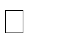 nie zamierzawysyłać za pośrednictwem PEF ustrukturyzowane faktury elektroniczne, o których mowa w art. 2 pkt. 4 ustawy z dnia 9 listopada 2018 r. o elektronicznym fakturowaniu w zamówieniach publicznych, koncesjach na roboty budowlane lub usługi oraz partnerstwie publiczno-prywatnym. W przypadku zmiany woli w ww. zakresie Wykonawca zobowiązuje się do powiadomienia. Zawiadamiającego najpóźniej w terminie do 7 dni przed taką zmianą do poinformowania Zamawiającego o tym fakcie.22.Wykonawca zobowiązuje się przedłożyć Zamawiającemu wraz z fakturą, pisemne oświadczenie podwykonawcy (ów) lub dalszego (ych) podwykonawcy (ów) o otrzymaniu przez niego (nich) należnego wynagrodzenia od Wykonawcy lub podwykonawcy (ów);kopię protokołu odbioru wykonanych przez podwykonawcę (ów) robót lub podwykonawcy (ów) lub dalszego (ych) podwykonawcy (ów), o których mowa w ust. 8, potwierdzoną przez Wykonawcę za zgodność z oryginałem;kopię faktury wystawionej przez Podwykonawcę/ów lub dalszego (ych) podwykonawcy (ów) za wykonane przez niego (nich) roboty, 
o których mowa w ust. 8, łącznie z kopią przelewu bankowego, potwierdzoną przez Wykonawcę za zgodność z oryginałem.23. Wprowadza się następujące zasady dotyczące płatności wynagrodzenia należnego dla Wykonawcy z tytułu realizacji Umowy z zastosowaniem mechanizmu podzielonej płatności:Zamawiający zastrzega sobie prawo rozliczenia płatności wynikających z umowy za pośrednictwem metody podzielonej płatności (ang. split payment) przewidzianego w przepisach ustawy o podatku od towarów i usług.Wykonawca oświadcza, że rachunek bankowy wskazany na fakturze jest rachunkiem umożliwiającym płatność w ramach mechanizmu podzielonej płatności, o którym mowa powyżej.jest rachunkiem znajdującym się w elektronicznym wykazie podmiotów prowadzonym od 1 września 2019 r. przez Szefa Krajowej Administracji Skarbowej, o którym mowa w ustawie o podatku od towarów i usług.24.Strony zgodnie ustalają, że płatności wynagrodzenia z tytułu wykonania przedmiotu umowy udokumentowanego fakturą będą realizowane w ramach mechanizmu podzielonej płatności. W przypadku obowiązku realizacji płatności w ramach mechanizmu, o którym mowa w zdaniu poprzednim, faktura powinna zawierać w swojej treści wyrazy „mechanizm podzielonej płatności”.25.W przypadku zmiany numeru rachunku bankowego, Wykonawca przed złożeniem faktury ma obowiązek zgłoszenia tego faktu Zamawiającemu w formie oświadczenia. Zmiana rachunku bankowego nie wymaga aneksowania umowy.26.Wykonawca oświadcza, że jest zarejestrowanym podatnikiem VAT czynnym na 
terytorium Rzeczypospolitej Polskiej oraz zobowiązuje się w trakcie trwania Umowy do niezwłocznego poinformowania Zamawiającego o każdej zmianie 
dotyczącej statusu jako zarejestrowanego podatnika VAT czynnego na terytorium Rzeczypospolitej Polskiej. Wykonawca ponosi wobec Zamawiającego odpowiedzialność za wszelkie szkody oraz obciążenia nałożone na Zamawiającego przez organy podatkowe, wynikłe ze zmiany statusu Wykonawcy jako zarejestrowanego podatnika VAT czynnego.27.Wykonawca oświadcza, że rachunek bankowy, Wykonawcy jest rachunkiem umożliwiającym realizację płatności w ramach mechanizmu podzielonej płatności i jest zawarty w wykazie podmiotów zarejestrowanych jako podatnicy VAT prowadzonym w postaci elektronicznej przez Szefa Krajowej Administracji Skarbowej oraz zobowiązuje się w trakcie trwania Umowy do niezwłocznego poinformowania Zamawiającego o każdej zmianie dotyczącej statusu rachunku bankowego jako zawartego w wykazie podmiotów zarejestrowanych jako podatnicy VAT. Wykonawca ponosi wobec Zamawiającego odpowiedzialność za wszelkie szkody oraz obciążenia nałożone na Zamawiającego przez organy podatkowe, wynikłe ze zmiany statusu rachunku bankowego jako zawartego w wykazie podmiotów zarejestrowanych jako podatnicy VAT.28.W przypadku gdy rachunek bankowy wykonawcy nie spełnia warunków określonych w       ust. 27, opóźnienie w dokonaniu płatności w terminie określonym 
w umowie, powstałe wskutek braku możliwości realizacji przez Zamawiającego płatności wynagrodzenia z zachowaniem mechanizmu podzielonej płatności bądź dokonania płatności na rachunek objęty wykazem, nie stanowi dla Wykonawcy podstawy do żądania od Zamawiającego jakichkolwiek odsetek/odszkodowań lub innych roszczeń z tytułu dokonania nieterminowej płatności.29.Zgodnie z art. 632 § 1 kodeksu cywilnego jeżeli strony umówiły się o wynagrodzenie ryczałtowe, przyjmujący zamówienie tj. wykonawca nie może żądać podwyższenia wynagrodzenia, chociażby w czasie zawarcia umowy nie można było przewidzieć rozmiaru lub kosztów prac. Wynagrodzenie obejmuje wszystkie nakłady związane z wykonaniem robót budowlanych, wynikających wprost z dokumentacji projektowej, jak również nie ujęte w tej dokumentacji, a bez których nie można wykonać zamówienia z uwzględnieniem wymagań warunków technicznego wykonania i odbioru robót budowlanych, jak również ich wykonania zgodnie z normami i obowiązującymi przepisami. 30.Wynagrodzenie ryczałtowe, o którym mowa w ust. 1 obejmuje wszelkie koszty związane z realizacją przedmiotu umowy, w tym ryzyko Wykonawcy z tytułu oszacowania wszelkich kosztów związanych z realizacją przedmiotu umowy. Niedoszacowanie, pominięcie oraz brak rozpoznania zakresu przedmiotu umowy nie może być podstawą do żądania zmiany wynagrodzenia ryczałtowego określonego w ust. 1 niniejszego paragrafu. § 10OdbioryStrony postanawiają, że Wykonawca zgłosi pisemnie Zamawiającemu gotowość do odbioru przedmiotu zamówienia, określonego w § 1 Umowy. Gotowość do odbioru potwierdza Inspektor nadzoru inwestorskiego. Strony zgodnie postanawiają, że będą stosowane następujące rodzaje odbiorów robót: odbiory częściowe, odbiory robót zanikających i ulegających zakryciu,odbiór końcowy po wykonaniu przedmiotu Umowy,przegląd gwarancyjny przed upływem okresu gwarancji. Zgłoszenia robót zanikających i ulegających zakryciu, dokonywane będą Inspektorowi nadzoru inwestorskiego przez kierownika budowy (robót). Odbiór częściowy robót będzie następował w oparciu o dostarczony przez Wykonawcę Protokół odbioru częściowego zawierający Tabelę elementów skończonych, w terminie do 7 dni od dokonania zgłoszenia. Protokół odbioru częściowego będzie podlegał sprawdzeniu i kontroli przez Inspektora nadzoru. W przypadku braku zastrzeżeń do protokołu będzie on podlegał potwierdzeniu przez Inspektora nadzoru. Na podstawie tego potwierdzenia Wykonawca będzie uprawniony do wystawienia faktury VAT obejmującej roboty objęte potwierdzonym protokołem. W przypadku zastrzeżeń do Protokołu będzie on podlegał zwróceniu, ze wskazaniem nieprawidłowości Wykonawcy, który będzie wówczas zobowiązany do niezwłocznego ich usunięcia i dokonania ponownego zgłoszenia.Wykonawca winien zgłaszać gotowość do odbiorów, o których mowa wyżej, wpisem do Dziennika Budowy. Wykonawca zgłosi Zamawiającemu gotowość do odbioru końcowego, pisemnie - bezpośrednio w siedzibie Zamawiającego - w terminie 7 dni od dokonania wpisu do dziennika budowy. Podstawą zgłoszenia przez Wykonawcę gotowości do odbioru końcowego, będzie faktyczne wykonanie robót, potwierdzone w Dzienniku Budowy wpisem dokonanym przez kierownika budowy (robót), potwierdzone wpisem przez Inspektora nadzoru inwestorskiego. Wraz ze zgłoszeniem do odbioru końcowego Wykonawca przekaże Zamawiającemu: Dziennik Budowy; dokumentację powykonawczą, opisaną i skompletowaną w dwóch egzemplarzach; wymagane dokumenty, protokoły i zaświadczenia z przeprowadzonych prób, badań, sprawdzeń i odbiorów, zatwierdzone przez Inspektora Nadzoru i inne dokumenty wymagane stosownymi przepisami, warunkujące odbiór końcowy; oświadczenie Kierownika budowy (robót) o zgodności wykonania robót z dokumentacją projektową, obowiązującymi przepisami i normami oraz o doprowadzeniu do należytego stanu i porządku terenu budowy oraz terenów sąsiadujących; dokumenty (atesty, certyfikaty) potwierdzające, że wbudowane wyroby budowlane są zgodne z art. 10 ustawy Prawo budowlane (opisane i ostemplowane przez Kierownika robót); Zamawiający wyznaczy i rozpocznie czynności odbioru końcowego w terminie 10 dni roboczych od daty zawiadomienia go o osiągnięciu gotowości do odbioru końcowego. Za datę wykonania przedmiotu Umowy uznaje się datę podpisania protokołu końcowego odbioru bez zastrzeżeń. W przypadku stwierdzenia w trakcie odbioru istotnych wad lub usterek, wady te spisuje się. Zamawiający wyznacza Wykonawcy, w formie pisemnej, termin do ich usunięcia. Po upływie wyznaczonego terminu strony ponownie przystępują do dokonania odbioru. W przypadku stwierdzenia w trakcie odbioru innych wad lub usterek, niż wskazane § 10 ust. 10, wady te spisuje się. Zamawiający wyznacza Wykonawcy, w formie pisemnej, termin do ich usunięcia. W razie nieusunięcia w ustalonym terminie przez Wykonawcę wad i usterek stwierdzonych przy odbiorze końcowym, w okresie gwarancji oraz przy przeglądzie gwarancyjnym, Zamawiający jest upoważniony do ich usunięcia na koszt Wykonawcy.Skorzystanie z wykonania zastępczego, wskazanego w § 10 ust. 12 wymaga uprzedniego powiadomienia Wykonawcy przez Zamawiającego o woli skorzystania z tego uprawnienia, co najmniej na 7 dni przed rozpoczęciem planowanych prac. Dokonanie przeglądu przed upływem okresu rękojmi i gwarancji polega na ocenie wykonanych robót związanych z usunięciem wad, które ujawnią się w okresie rękojmi i gwarancji udzielonych na nie przez Wykonawcę oraz końcowy przegląd gwarancyjny, obejmujący usunięcie stwierdzonych w jego ramach wad i usterek. Odbiór po okresie rękojmi i gwarancji (pogwarancyjny):Wykonawca zobowiązuje się uczestniczyć w odbiorze pogwarancyjnym po uprzednim powiadomieniu o terminie przez Zamawiającego.z czynności odbioru po okresie gwarancji sporządza się protokół, który będzie zawierać ustalenia dokonane w jego toku, w tym wykaz stwierdzonych wad oraz termin na ich usunięcie. Wykonawca ma obowiązek usunąć stwierdzone w toku odbioru wady w wyznaczonym terminie. W przypadku nie usunięcia stwierdzonych w trakcie odbioru wad, Zamawiający zleci ich usunięcie na koszt i ryzyko Wykonawcy.§ 11Odpowiedzialność.Wykonawca ponosi pełną odpowiedzialność za wszelkie skutki niewykonania lub nienależytego wykonania Umowy w stosunku do Zamawiającego jak i osób trzecich i ich majątku, jak też spowodowane działaniami lub zaniechaniami osób i podmiotów, za które ponosi odpowiedzialność, a w szczególności:za odpowiednie wykonanie robót, wykorzystane materiały, przyjęte technologie, metody realizacji Inwestycji i bezpieczeństwo wszelkich czynności wykonywanych na Terenie budowy, za uszkodzenia bądź zniszczenia istniejących sieci lub urządzeń, za wypadki przy pracy spowodowane nieprzestrzeganiem zaleceń urzędowych, przepisów prawa, standardów i norm, jak również zasad sztuki budowlanej i zaleceń Zamawiającego i Inspektora Nadzoru, za wszelkie szkody powstałe na skutek użytkowania przez Wykonawcę terenu budowy, materiałów, maszyn i urządzeń,za wszelkie szkody wyrządzone osobom trzecim.Wykonawca odpowiada za działania i zaniedbania osób, z pomocą których wykonuje Przedmiot Umowy, jak również osób, którym wykonanie zobowiązań powierza, jak za własne działania.Wykonawca usuwa na własny koszt wszelkie wyrządzone szkody.Zamawiającemu przysługuje prawo wyegzekwowania od Wykonawcy naprawienia szkody powstałej w skutek nie osiągnięcia w zrealizowanym Obiekcie parametrów zgodnych z normami i przepisami techniczno – budowlanymi.§ 12Kary umowneWykonawca zapłaci Zamawiającemu kary umowne: za zwłokę w zakończeniu wykonywania przedmiotu Umowy – w wysokości 0,1% wynagrodzenia brutto określonego w § 9 ust. 1 Umowy za każdy dzień zwłoki (termin zakończenia przedmiotu Umowy określono w § 2 niniejszej Umowy) bez względu na przyczynę zwłoki;; za zwłokę w usunięciu wad stwierdzonych w okresie gwarancji i rękojmi – w wysokości 0,1% wynagrodzenia brutto określonego w § 9 ust. 1 Umowy za każdy rozpoczęty dzień zwłoki liczonej od dnia wyznaczonego na usunięcie wad; za odstąpienie od Umowy z przyczyn zależnych od Wykonawcy – w wysokości 10% wynagrodzenia brutto określonego w § 9 ust. 1 Umowy;za zwłokę za każdy rozpoczęty dzień zwłoki w przypadku braku zapłaty lub nieterminowej zapłaty wynagrodzenia należnego podwykonawcom lub dalszym podwykonawcom – w wysokości 0,15% wynagrodzenia brutto określonego w § 9 ust. 1 Umowy bez względu na przyczynę zwłoki;; w przypadku nieprzedłożenia do zaakceptowania projektu umowy o podwykonawstwo lub jej zmiany – w wysokości 0,15 % wynagrodzenia brutto określonego w § 9 ust. 1 Umowy, za każdy rozpoczęty dzień zwłoki w dostarczeniu projektu, w przypadku stwierdzenia obecności podwykonawcy na placu budowy;w przypadku nieprzedłożenia poświadczonej za zgodność z oryginałem kopii umowy o podwykonawstwo lub jej zmiany – w wysokości 0,15% wynagrodzenia brutto określonego w § 9 ust. 1 Umowy, za każdy rozpoczęty dzień zwłoki w dostarczeniu kopii umowy, w przypadku stwierdzenia obecności podwykonawcy na placu budowy;w przypadku braku zmiany umowy o podwykonawstwo w zakresie terminu zapłaty zgodnie z art. 464 ust. 10 Pzp – w wysokości 0,15% wynagrodzenia brutto określonego w § 9 ust. 1 Umowy; w przypadku braku przedstawienia zamawiającemu w określonym terminie, nie krótszym niż 5 dni od dnia każdorazowego wezwania Wykonawcy, dokumentów dotyczących zatrudnienia na umowę o pracę  osób, o których mowa w SWZ – w wysokości 0,15% wynagrodzenia brutto określonego w § 9 ust. 1 Umowy, za każdy dzień zwłoki w przekazaniu dowodów zatrudnienia na umowę o pracę;za dopuszczenie do wykonywania prac wskazanych w § 15 ust. 1  Umowy Umowy osób nie zatrudnionych na podstawie Umowy o pracę, w wysokości 500,00 zł, za każdą osobę, za każdy stwierdzony przypadek (dzień pracy) naruszenia obowiązku, jednak nie więcej niż łącznie 5 000 zł, za każdą osobę;za brak zawarcia w Umowie o podwykonawstwo stosownych zapisów zobowiązujących podwykonawców do zatrudnienia na Umowę o pracę osób wykonujących czynności, o których mowa w sytuacjach określonych w § 15 ust. 1  Umowy - w wysokości 500,00 zł, za każdy stwierdzony przypadek naruszenia obowiązku;w przypadku, gdy posiadane przez Wykonawcę ubezpieczenie nie spełnia warunków określonych w § 7 ust. 1 i 2 niniejszej Umowy - w wysokości 0,15% wynagrodzenia brutto określonego w § 9 ust. 1 Umowy, za każdy rozpoczęty dzień zwłoki w zawarciu Umowy ubezpieczenia spełniającego te warunki;W przypadku konieczności wielokrotnego dokonywania bezpośredniej zapłaty Podwykonawcy lub dalszemu Podwykonawcy 0,2% wynagrodzenia brutto określonego w § 9 ust. 1Łączna maksymalna wysokość kar umownych, których mogą dochodzić Strony nie może być wyższa niż 20% wynagrodzenia brutto określonego w § 9 ust. 1 Umowy. Zamawiający zapłaci Wykonawcy karę umowną za odstąpienie od Umowy z przyczyn zależnych od Zamawiającego – w wysokości 10% wynagrodzenia brutto określonego w § 9 ust. 1 Umowy za wyjątkiem sytuacji, gdy odstąpienie to wynika z  powzięcia wiadomości o zaistnieniu istotnej zmiany okoliczności powodującej, że wykonanie umowy nie leży w interesie publicznym, czego nie można było przewidzieć w chwili zawarcia umowy, lub dalsze wykonywanie umowy może zagrozić podstawowemu interesowi bezpieczeństwa państwa lub bezpieczeństwu publicznemu – w tej sytuacji Zamawiający może odstąpić od umowy w terminie 30 dni od dnia powzięcia takiej wiadomości.Zamawiający zastrzega sobie prawo potrącenia kar umownych z faktur, na co Wykonawca wyraża zgodę. Wykonawca nie może zbywać bez zgody Zamawiającego, wyrażonej w formie pisemnej pod rygorem nieważności na rzecz osób trzecich wierzytelności powstałych w wyniku realizacji niniejszej Umowy. Zamawiający zastrzega sobie możliwość dochodzenia odszkodowania, przewyższającego kary umowne – na zasadach ogólnychW przypadku odstąpienia od umowy lub jej rozwiązania w trybie natychmiastowym Zamawiający ma prawo do zastrzeżonych kar umownych i odszkodowania.Kara umowna zostanie zapłacona przez Stronę, która naruszyła postanowienia Umowne w terminie 14 dni od daty wystąpienia przez Stronę drugą z żądaniem zapłaty. W przypadku niedotrzymania powyższego terminu przez Wykonawcę, Zamawiający zastrzega sobie prawo potrącenia kwoty kary od każdej wierzytelności należnej lub przyszłej, jaka będzie się należeć Wykonawcy. Zapłata kary przez Wykonawcę lub potrącenie przez Zamawiającego kwoty kary z płatności należnej Wykonawcy nie zwalnia Wykonawcy z obowiązku ukończenia przedmiotu umowy oraz nie wyklucza możliwości skorzystania przez Zamawiającego z pozostałych środków prawnych określonych niniejszą umową.§ 13Umowne prawo odstąpienia od UmowyZamawiający może odstąpić od Umowy: w terminie 30 dni od dnia powzięcia wiadomości o zaistnieniu istotnej zmiany okoliczności powodującej, że wykonanie Umowy nie leży w interesie publicznym, czego nie można było przewidzieć w chwili zawarcia Umowy, lub dalsze wykonywanie Umowy może zagrozić podstawowemu interesowi bezpieczeństwa państwa lub bezpieczeństwu publicznemu; jeżeli zachodzi co najmniej jedna z następujących okoliczności: dokonano zmiany Umowy z naruszeniem art. 454 i art. 455 ustawy z dnia 11 września 2019r. Prawo zamówień publicznych  wykonawca w chwili zawarcia Umowy podlegał wykluczeniu na podstawie art. 108 ustawy z dnia 11 września 2019 r. Prawo zamówień publicznych (tekst jednolity Dz. U. 2019 z późn. zm.), W przypadku, o którym mowa w ust. 1 pkt 2 lit. a powyżej, Zamawiający odstępuje od Umowy w części, której zmiana dotyczy. W przypadkach, o których mowa w ust. 1, Wykonawca może żądać wyłącznie wynagrodzenia należnego z tytułu wykonania części Umowy. Zamawiający może również odstąpić od Umowy, według uznania Zamawiającego w całości lub w części, bez obowiązku wyznaczania dodatkowego terminu Wykonawcy na usunięcie naruszenia Umowy, bez okresu wypowiedzenia, według uznania Zamawiającego, w całości lub w części, w sytuacji gdy: Wykonawca bez uzasadnionych przyczyn nie rozpoczął robót w terminie do 30 dni od dnia zawarcia niniejszej Umowy - w terminie 30 dni  od upływu powyżej wskazanego terminu rozpoczęcia robót, Wykonawca przerwał, od chwili protokolarnego przejęcia placu budowy, z przyczyn leżących po stronie Wykonawcy, realizację przedmiotu Umowy i przerwa ta trwa dłużej niż 14 dni - w terminie 30 dni od upływu 14 dnia przerwy w robotach;Wykonawca realizuje roboty w sposób niezgodny z niniejszą Umową, dokumentacją projektową lub wskazaniami Zamawiającego – odstąpienie od Umowy w tym przypadku może nastąpić w terminie 30 dni po uprzednim wezwaniu Wykonawcy do zmiany sposobu wykonywania Umowy i wyznaczenia mu w tym celu terminu 3 dni na realizację zadania zgodnie z niniejszą Umową i SWZ; Wykonawca nie dysponuje aktualną i opłaconą polisą lub innym dokumentem potwierdzającym ubezpieczenie od odpowiedzialności cywilnej w zakresie prowadzonej działalności gospodarczej – spełniającymi wymogi określone w § 7 ust. 1 i 2 - w terminie 30 dni od upływu terminów do przedłożenia polisy OC, o których mowa w §7 niniejszej UmowyWykonawca utracił status prawny przedsiębiorcy lub zaprzestał faktycznie prowadzenia działalności gospodarczej; Wykonawca przystąpił do likwidacji, o czym Wykonawca zobowiązuje się poinformować Zamawiającego w terminie 3 dni od dnia złożenia stosownego wniosku; Wykonawca złożył w toku postępowania o udzielenie zamówienia stanowiącego przedmiot Umowy dokumenty lub oświadczenia, które zawierały informacje nieprawdziwe; Wykonawca korzysta z materiały, wyposażenia i urządzeń niezbędnych do wykonania Przedmiotu Umowy zakupionych przez Wykonawcę, które nie odpowiadają wymogom określonym w art. 10 Prawa budowlanego, ustawy z dnia 16 kwietnia 2004 roku o wyrobach budowlanych, Pozwoleniu na budowę oraz Dokumentacji Projektowej Wykonawczej;Odstąpienie od Umowy z przyczyn wskazanych w ust. 4 pkt 5) – 8) powyżej może nastąpić w terminie do 30 dni od powzięcia przez Stronę wiadomości o okolicznościach uzasadniających odstąpienie od umowy. Odstąpienie od Umowy powinno nastąpić w formie pisemnej pod rygorem nieważności takiego oświadczenia i powinno zawierać uzasadnienie. W wypadku odstąpienia od Umowy Wykonawcę oraz Zamawiającego obciążają następujące obowiązki: Wykonawca zabezpieczy przerwane roboty w zakresie obustronnie uzgodnionym na koszt tej strony, z której  winy nastąpiło odstąpienie od Umowy; Wykonawca zgłosi do dokonania przez Zamawiającego odbiór robót przerwanych; W terminie 10 dni od daty zgłoszenia do odbioru robót przerwanych, Wykonawca przy udziale Zamawiającego sporządzi szczegółowy protokół inwentaryzacji robót w toku wraz z zestawieniem wartości wykonanych robót według stanu na dzień odstąpienia; protokół inwentaryzacji robót w toku stanowić będzie podstawę do wystawienia faktury VAT przez Wykonawcę; Zamawiający w razie odstąpienia od Umowy, obowiązany jest do dokonania odbioru robót przerwanych oraz przejęcia od Wykonawcy terenu robót w terminie 14 dni od daty odstąpienia oraz do zapłaty wynagrodzenia za roboty, które zostały wykonane do dnia odstąpienia. § 14Umowy o podwykonawstwoWykonawca zamierza powierzyć wykonanie przedmiotu umowy następującym Podwykonawcom: w następującym zakresie wskazanym w ofercie ………………………/ Wykonawca przy realizacji przedmiotu umowy nie będzie zatrudniał podwykonawców.W przypadku zamówień na roboty budowlane, które mają być wykonane w miejscu podlegającym bezpośredniemu nadzorowi zamawiającego, Zamawiający żąda, aby przed przystąpieniem do wykonania zamówienia Wykonawca podał nazwy oraz dane kontaktowe przedstawicieli, podwykonawców zaangażowanych w takie roboty budowlane lub usługi, jeżeli są już znani.Wykonawca zawiadomi Zamawiającego o wszelkich zmianach w odniesieniu do informacji, o których mowa w ust. 2, w trakcie realizacji zamówienia, a także przekaże wymagane informacje na temat nowych podwykonawców, którym w późniejszym okresie zamierza powierzyć realizację robót budowlanych lub usług.Wykonawca w związku z wykonywaniem przedmiotu umowy może korzystać 
z podwykonawstwa w zakresie określonym w ofercie lub za pisemną zgodą Zamawiającego, jeśli Wykonawca zechce powierzyć podwykonawcy wykonanie części przedmiotu umowy w trakcie jej realizacji. W takim przypadku Zamawiający może udzielić wykonawcy zgody na korzystanie z podwykonawstwa. Wniosek wykonawcy winien wskazywać szczegółowo powody, dla których nie może on zrealizować przedmiotu umowy bez udziału podwykonawcy, zakres robót, które chciałby zlecić Podwykonawcy i wartość wynagrodzenia za ich wykonanie, wraz 
z nazwą i adresem podwykonawcy oraz stosownymi dokumentami. Wykonawca na żądanie Zamawiającego przedstawia oświadczenie, o którym mowa w art. 125 ust. 1 ustawy Pzp, lub podmiotowe środki dowodowe dotyczące tego podwykonawcy.Jeżeli zmiana albo rezygnacja z podwykonawcy dotyczy podmiotu, na którego zasoby wykonawca powoływał się, na zasadach określonych w art. 118 ust. 1 ustawy Pzp, 
w celu wykazania spełniania warunków udziału w postępowaniu, wykonawca jest obowiązany wykazać zamawiającemu, że proponowany inny podwykonawca lub wykonawca samodzielnie spełnia je w stopniu nie mniejszym niż podwykonawca, na którego zasoby wykonawca powoływał się w trakcie postępowania o udzielenie zamówienia. Zamawiający może badać, czy nie zachodzą wobec podwykonawcy niebędącego podmiotem udostępniającym zasoby podstawy wykluczenia, o których mowa w art. 108 i art. 109 ustawy Pzp. Wykonawca na żądanie zamawiającego przedstawia oświadczenie, o którym mowa w art. 125 ust. 1 ustawy Pzp, lub podmiotowe środki dowodowe dotyczące tego podwykonawcy; jeżeli wobec podwykonawcy zachodzą podstawy wykluczenia, zamawiający żąda, aby wykonawca w terminie określonym przez zamawiającego zastąpił tego podwykonawcę pod rygorem niedopuszczenia podwykonawcy do realizacji części zamówienia.Powierzenie wykonania części zamówienia podwykonawcom nie zmienia odpowiedzialności Wykonawcy wobec Zamawiającego za wykonanie tej części robót. Wykonawca jest odpowiedzialny za działania, uchybienia i zaniedbania podwykonawców i ich pracowników w takim samym stopniu, jakby to były działania, uchybienia lub zaniedbania samego Wykonawcy.Powierzenie przez Wykonawcę wykonania części robót budowlanych podwykonawcy lub dalszemu podwykonawcy może nastąpić wyłącznie na podstawie umowy zawartej przez Wykonawcę z podwykonawcą lub przez podwykonawcę z dalszym podwykonawcą przez podwykonawcę w formie pisemnej.W przypadku zamiaru powierzenia przez Wykonawcę, podwykonawcę lub dalszego podwykonawcę części przedmiotu zamówienia podwykonawcy lub dalszemu podwykonawcy w zakresie wskazanym powyżej, Strony postanawiają, że Wykonawca, podwykonawca lub dalszy podwykonawca każdorazowo przedłoży do akceptacji Zamawiającemu:projekt umowy o podwykonawstwo, której przedmiotem są roboty budowlane, 
a także projekty jej zmian wraz z częścią dokumentacji dotyczącą wykonania tych robót – na co najmniej 30  dni przed planowanym dniem zawarcia umowy 
z Podwykonawcą lub dalszym Podwykonawcą lub jej zmiany, przy czym Podwykonawca lub dalszy Podwykonawca jest obowiązany dołączyć zgodę Wykonawcy na zawarcie umowy o podwykonawstwo o treści zgodnej z projektem umowy,poświadczoną za zgodność z oryginałem kopię zawartej umowy 
o podwykonawstwo, której przedmiotem są roboty budowlane i jej zmian, 
w terminie 7 dni (siedmiu dni) od dnia jej zawarcia lub jej zmiany.Umowa o podwykonawstwo powinna stanowić w szczególności, iż:termin zapłaty wynagrodzenia Podwykonawcy lub dalszemu Podwykonawcy przewidziany w umowie o podwykonawstwo nie może być dłuższy niż 30 dni (trzydzieści dni) od dnia doręczenia Wykonawcy, Podwykonawcy lub dalszemu Podwykonawcy faktury lub rachunku, potwierdzających wykonanie zleconej Podwykonawcy lub dalszemu Podwykonawcy dostawy, usługi lub roboty budowlanej,przedmiotem umowy o podwykonawstwo jest wyłącznie wykonanie odpowiednio: robót budowlanych, dostaw lub usług, które ściśle odpowiadają części zamówienia określonego umową zawartą między Zamawiającym a Wykonawcą,wartość umowy o podwykonawstwo nie może być wyższa od wartości zlecanych robót wynikającej z umowy zawartej między Zamawiającym a Wykonawcą,termin realizacji robót budowlanych określonych projektem umowy 
o podwykonawstwo nie może być dłuższy niż określony dla tych robót w umowie zawartej między Zamawiającym a Wykonawcą z wyłączeniem sytuacji, gdy Wykonawca jest w zwłoce i umowa o podwykonawstwo zawierana jest po upływie terminu umownego,do zawarcia umowy przez Podwykonawcę z dalszym Podwykonawcą jest wymagana zgoda Zamawiającego i Wykonawcy,w przypadku gdy Wykonawca lub Podwykonawca zawarł umowę 
o podwykonawstwo w zakresie realizacji prac, stanowiących przedmiot zamówienia, o których mowa w § 15 ust. 1, zapisy umowne, określające obowiązki Wykonawcy w zakresie zatrudnienia osób realizujących wskazane prace musi spełniać Podwykonawca lub dalszy Podwykonawca,Podwykonawca lub dalszy Podwykonawca są zobowiązani do przedstawienia Zamawiającemu na jego żądanie dokumentów, oświadczeń i wyjaśnień dotyczących realizacji umowy o podwykonawstwo, w tym zanonimizowanych umów o pracę oraz oświadczeń i dokumentów, o których mowa w § 15 ust. 2 i 3.Wykonawca, Podwykonawca lub dalszy Podwykonawca zamówienia na roboty budowlane przedkłada Zamawiającemu poświadczoną za zgodność z oryginałem kopię zawartej umowy o podwykonawstwo, której przedmiotem są dostawy lub usługi i jej zmian, w terminie 7 dni od dnia jej zawarcia lub zmiany, z wyłączeniem umów o podwykonawstwo o wartości mniejszej niż 0,5% wartości umowy 
w sprawie zamówienia publicznego oraz umów o podwykonawstwo, których przedmiot został wskazany przez zamawiającego w dokumentach zamówienia. Wyłączenie, o którym mowa w zdaniu pierwszym, nie dotyczy umów o podwykonawstwo o wartości większej niż 50.000,00 zł.W przypadku, o którym mowa w ust. 10, jeżeli termin zapłaty wynagrodzenia jest dłuższy niż określony w ust. 9, Zamawiający informuje o tym Wykonawcę i wzywa go do doprowadzenia do zmiany tej umowy w terminie 7 dni (siedmiu dni) od dnia otrzymania poświadczonej za zgodność z oryginałem kopii umowy o podwykonawstwo lub jej zmiany pod rygorem wystąpienia o zapłatę kary umownej, o której mowa w § 12 ust. 1 pkt. 7.Zamawiający w terminie 30 dni (trzydziestu dni) zgłosi w formie pisemnej zastrzeżenia do projektu umowy o podwykonawstwo, której przedmiotem są roboty budowlane i do projektu jej zmiany:niespełniającej wymagań określonych w SWZ oraz załącznikach do SWZ oraz wymagań określonych w niniejszej umowie i załącznikach do niej;gdy przewiduje ona termin zapłaty wynagrodzenia Podwykonawcy lub dalszemu Podwykonawcy dłuższy niż 30 dni (trzydzieści dni) od dnia doręczenia Wykonawcy, Podwykonawcy lub dalszemu Podwykonawcy faktury lub rachunku, potwierdzających wykonanie zleconej Podwykonawcy lub dalszemu Podwykonawcy dostawy, usługi lub roboty budowlanej;gdy kwota wynagrodzenia Podwykonawcy lub dalszego Podwykonawcy jest wyższa niż wartość tego zakresu robót, wynikająca z kosztorysu ofertowego, dostarczonego Zamawiającemu,jeżeli treść projektu umowy lub treść projektu jej zmiany będzie sprzeczna 
z treścią umowy zawartej przez Zamawiającego z Wykonawcą, w szczególności, gdy termin realizacji robót budowlanych określonych projektem umowy 
o podwykonawstwo lub projektem jej zmiany jest dłuższy niż przewidziany 
w umowie zawartej z Wykonawcą dla tych robót, z wyłączeniem sytuacji, gdy Wykonawca jest w zwłoce i umowa o podwykonawstwo zawierana jest po upływie terminu umownego,gdy zakres robót, który jest przedmiotem umowy o podwykonawstwo, pokrywa się z zakresem robót zleconych innemu Podwykonawcy,zapisów uzależniających uzyskanie przez Podwykonawcę lub dalszego Podwykonawcę wynagrodzenia za wykonanie przedmiotu umowy o podwykonawstwo od zapłaty przez Zamawiającego wynagrodzenia Wykonawcy lub odpowiednio od zapłaty przez Wykonawcę wynagrodzenia Podwykonawcy,zapisów uzależniających zwrot kwot zabezpieczenia należytego wykonania umowy przez Wykonawcę Podwykonawcy od zwrotu zabezpieczenia należytego wykonania umowy Wykonawcy przez Podwykonawcę,zawiera ona postanowienia niezgodne z art. 463 ustawy PZP.Niezgłoszenie w formie pisemnej zastrzeżeń do przedłożonego projektu umowy 
o podwykonawstwo, której przedmiotem są roboty budowlane lub do projektu jej zmiany w przewidzianym powyżej terminie, uważa się za akceptację projektu umowy lub projektu jej zmiany przez Zamawiającego.Zamawiający w terminie 30 dni (trzydziestu dni) zgłosi w formie pisemnej sprzeciw do przedłożonej Zamawiającemu umowy o podwykonawstwo, której przedmiotem są roboty budowlane i do jej zmiany:niespełniającej wymagań określonych w SWZ oraz załącznikach do SWZ oraz wymagań określonych w niniejszej umowie i załącznikach do niej;gdy przewiduje ona termin zapłaty wynagrodzenia Podwykonawcy lub dalszemu Podwykonawcy dłuższy niż 30 dni (trzydzieści dni) od dnia doręczenia Wykonawcy, Podwykonawcy lub dalszemu Podwykonawcy faktury lub rachunku, potwierdzających wykonanie zleconej Podwykonawcy lub dalszemu Podwykonawcy dostawy, usługi lub roboty budowlanej;gdy kwota wynagrodzenia Podwykonawcy lub dalszego Podwykonawcy jest wyższa niż wartość tego zakresu robót, wynikająca z kosztorysu ofertowego dostarczonego Zamawiającemu;jeżeli treść tej umowy lub jej zmiany jest niezgodna z zaakceptowanym uprzednio przez Zamawiającego projektem tej umowy lub jej zmiany;jeżeli treść umowy lub treść jej zmiany będzie sprzeczna z treścią umowy zawartej przez Zamawiającego z Wykonawcą, w szczególności, gdy termin realizacji robót budowlanych określonych projektem umowy o podwykonawstwo lub projektem jej zmiany jest dłuższy niż przewidziany w umowie zawartej z Wykonawcą dla tych robót, z wyłączeniem sytuacji, gdy Wykonawca jest w zwłoce i umowa o podwykonawstwo zawierana jest po upływie terminu umownego,gdy zakres robót, który jest przedmiotem umowy o podwykonawstwo, pokrywa się z zakresem robót zleconych innemu Podwykonawcy,gdy zawiera zapisy uzależniające uzyskanie przez Podwykonawcę lub dalszego Podwykonawcę wynagrodzenia za wykonanie przedmiotu umowy o podwykonawstwo od zapłaty przez Zamawiającego wynagrodzenia Wykonawcy lub odpowiednio od zapłaty przez Wykonawcę wynagrodzenia Podwykonawcy,gdy zawiera zapisy uzależniające zwrot kwot zabezpieczenia należytego wykonania umowy przez Wykonawcę Podwykonawcy od zwrotu zabezpieczenia należytego wykonania umowy Wykonawcy przez Podwykonawcę.Niezgłoszenie w formie pisemnej sprzeciwu do przedłożonej umowy 
o podwykonawstwo, której przedmiotem są roboty budowlane lub jej zmiany 
w przewidzianym powyżej terminie, uważa się za akceptację umowy lub jej zmiany przez Zamawiającego.Podwykonawca lub dalszy Podwykonawca jest obowiązany dołączyć zgodę Wykonawcy na zawarcie umowy o podwykonawstwo o treści zgodnej z projektem umowy.Zamawiający dokona bezpośredniej zapłaty wymagalnego wynagrodzenia przysługującego podwykonawcy lub dalszemu podwykonawcy, który zawarł zaakceptowaną przez zamawiającego umowę o podwykonawstwo, której przedmiotem są roboty budowlane, lub który zawarł przedłożoną zamawiającemu umowę o podwykonawstwo, której przedmiotem są dostawy lub usługi, w przypadku uchylenia się od obowiązku zapłaty odpowiednio przez wykonawcę, podwykonawcę lub dalszego podwykonawcę.Wynagrodzenie, o którym mowa w ust. 17, dotyczy wyłącznie należności powstałych po zaakceptowaniu przez Zamawiającego umowy o podwykonawstwo, której przedmiotem są roboty budowlane, lub po przedłożeniu zamawiającemu poświadczonej za zgodność z oryginałem kopii umowy o podwykonawstwo, której przedmiotem są dostawy lub usługi.Bezpośrednia zapłata obejmuje wyłącznie należne wynagrodzenie, bez odsetek, należnych Podwykonawcy lub dalszemu Podwykonawcy.Przed dokonaniem bezpośredniej zapłaty wskazanej w ust. 17, Wykonawca może zgłosić w formie pisemnej uwagi dotyczące zasadności bezpośredniej zapłaty wynagrodzenia Podwykonawcy lub dalszemu Podwykonawcy w terminie 7 dni (siedmiu dni) od dnia doręczenia Wykonawcy informacji o zamiarze dokonania bezpośredniej płatności przez Zamawiającego. W uwagach nie można powoływać się na potrącenie roszczeń wykonawcy względem podwykonawcy niezwiązanych z realizacją umowy o podwykonawstwo.W przypadku zgłoszenia uwag, o których mowa w ust. 20 w terminie wskazanym przez Zamawiającego, Zamawiający może:nie dokonać bezpośredniej zapłaty wynagrodzenia podwykonawcy lub dalszemu podwykonawcy, jeżeli wykonawca wykaże niezasadność takiej zapłaty albozłożyć do depozytu sądowego kwotę potrzebną na pokrycie wynagrodzenia podwykonawcy lub dalszego podwykonawcy, w przypadku istnienia zasadniczej wątpliwości zamawiającego co do wysokości należnej zapłaty lub podmiotu, któremu płatność się należy, albodokonać bezpośredniej zapłaty wynagrodzenia podwykonawcy lub dalszemu podwykonawcy, jeżeli podwykonawca lub dalszy podwykonawca wykaże zasadność takiej zapłaty.W przypadku dokonania bezpośredniej zapłaty Podwykonawcy lub dalszemu Podwykonawcy, o których mowa w ust. 17, Zamawiający potrąca kwotę wypłaconego wynagrodzenia z wynagrodzenia należnego Wykonawcy.Konieczność wielokrotnego dokonywania bezpośredniej zapłaty Podwykonawcy lub dalszemu Podwykonawcy, o których mowa w ust. 17, lub konieczność dokonania bezpośrednich zapłat na sumę większą niż 5% wartości umowy w sprawie zamówienia publicznego może stanowić podstawę do odstąpienia od umowy w sprawie zamówienia publicznego przez Zamawiającego i naliczenia kary umownej, o której mowa w § 12 ust. 1 pkt. 13.Wykonawca zobowiązuje się do przedstawienia Zamawiającemu oświadczeń Podwykonawców lub dalszych Podwykonawców, w których Podwykonawcy lub dalsi podwykonawcy zobowiążą się do niezwłocznego informowania Zamawiającego o każdorazowym opóźnieniu w zapłacie przez Wykonawcę lub Podwykonawcę za wykonanie przez nich zamówienia.W przypadku opóźnienia w zapłacie Podwykonawcy lub dalszemu Podwykonawcy, Zamawiający wstrzyma płatności na rzecz Wykonawcy do momentu udokumentowania przez Wykonawcę uregulowania zobowiązań wobec Podwykonawców.W przypadku podjęcia przez Zamawiającego decyzji o dokonaniu bezpośredniej płatności na rzecz Podwykonawcy lub dalszych Podwykonawców, Zamawiający dokonuje płatności w terminie 14 dni (czternastu dni) od dnia wykazania zasadności takiej zapłaty przez Podwykonawcę lub dalszego Podwykonawcę Zamawiającemu.Zamawiający będzie miał prawo wglądu w każdym momencie do dokumentacji finansowej Wykonawcy, dotyczącej rozliczeń z Podwykonawcami poprzez otrzymanie potwierdzonych dokumentów o dokonanych płatnościach, tj.: potwierdzenie przelewu, kwitariusz przyjęcia gotówki.W przypadku wykonania części przedmiotu umowy przez Podwykonawców lub dalszych Podwykonawców, Zamawiający dokona wypłaty całego wynagrodzenia umownego na rzecz Wykonawcy po wykonaniu przez niego zamówienia, jeżeli Wykonawca przedstawi:oryginały oświadczeń każdego z zaakceptowanych Podwykonawców oraz dalszych Podwykonawców o uregulowaniu wszystkich należności z podaniem kwot i tytułów uregulowanych należności;potwierdzenia przelewu kwot zapłaconych przez Wykonawcę lub Podwykonawcę każdemu z zaakceptowanych Podwykonawców oraz dalszych Podwykonawców potwierdzone przez bank prowadzący obsługę rachunku bankowego Wykonawcy lub Podwykonawcy wraz z kopiami faktur, na podstawie których dokonano zapłaty.Do solidarnej odpowiedzialności Zamawiającego, Wykonawcy, Podwykonawcy lub dalszego Podwykonawcy z tytułu wykonanych robót budowlanych stosuje się przepisy ustawy z dnia 23 kwietnia 1964 r. – Kodeks cywilny, jeżeli przepisy ustawy Prawo zamówień publicznych nie stanowią inaczej.Podwykonawca powinien posiadać stosowne uprawnienia do realizacji powierzonej mu części przedmiotu zamówienia, jeżeli do wykonania tej części zamówienia zgodnie z przepisami prawa wymagane jest posiadanie stosownych uprawnień.Umowa o podwykonawstwo nie może zawierać postanowień kształtujących prawa 
i obowiązki Podwykonawcy, w zakresie kar umownych oraz postanowień dotyczących warunków wypłaty wynagrodzenia, w sposób dla niego mniej korzystny niż prawa i obowiązki Wykonawcy, ukształtowane postanowieniami umowy zawartej między Zamawiającym a Wykonawcą.§15 
Wymagania, o których mowa w art. 95 ust. 1 ustawy Pzpzwiązane z realizacją zamówieniaStosownie do art. 95 ust. 1 ustawy PZP Zamawiający wymaga zatrudnienia na podstawie umowy o pracę w całym okresie realizacji przedmiotu umowy przez Wykonawcę, Podwykonawcę lub dalszego Podwykonawcę osób wykonujących następujące czynności w trakcie realizacji przedmiotu umowy, których wykonanie polega na wykonaniu pracy w sposób określony w art. 22 § 1 Ustawy z dnia 26 czerwca 1974 r. – Kodeks Pracy: czynności związane z budową boksów śmietnikowych2.W trakcie realizacji przedmiotu umowy zamawiający uprawniony jest do wykonywania czynności kontrolnych wobec wykonawcy, odnośnie spełniania przez wykonawcę lub podwykonawcę wymogu zatrudnienia na podstawie umowy o pracę osób wykonujących wskazane w ust. 1 czynności. Zamawiający uprawniony jest do:żądania oświadczeń i dokumentów w zakresie potwierdzenia spełniania ww. wymogów i dokonywania ich oceny;żądania wyjaśnień w przypadku wątpliwości w zakresie potwierdzenia spełniania w/w. wymogów;przeprowadzania kontroli na miejscu wykonywania świadczenia.3.W trakcie realizacji przedmiotu zamówienia Wykonawca przedstawi Zamawiającemu:w terminie 7 dni od dnia zawarcia umowy - oświadczenie Wykonawcy, Podwykonawcy lub dalszego Podwykonawcy o zatrudnieniu na podstawie umowy o pracę osób wykonujących czynności, o których mowa w ust.1, a których dotyczy obowiązek zatrudnienia na umowę o pracę zgodnie z wymogami Zamawiającego. Oświadczenie to powinno zawierać w szczególności: dokładne określenie podmiotu składającego oświadczenie, datę złożenia oświadczenia; wskazanie, że objęte oświadczeniem czynności wykonują osoby zatrudnione na podstawie umowy o pracę wraz ze wskazaniem liczby tych osób, rodzaju umowy o pracę i wymiaru etatu oraz podpis osoby uprawnionej do złożenia oświadczenia w imieniu Wykonawcy, Podwykonawcy lub dalszego Podwykonawcy;na każde wezwanie zamawiającego w wyznaczonym w tym wezwaniu terminie wykonawca przedłoży zamawiającemu wybrane przez zamawiającego z poniżej wskazanych dowodów w celu potwierdzenia spełnienia wymogu zatrudnienia na podstawie umowy o pracę przez wykonawcę lub podwykonawcę osób wykonujących wskazane w ust. 1. czynności w trakcie realizacji zamówienia:poświadczoną za zgodność z oryginałem odpowiednio przez Wykonawcy, Podwykonawcy lub dalszego Podwykonawcy kopię umowy/umów o pracę osób wykonujących w trakcie realizacji zamówienia czynności, o których mowa w ust. 1, a których dotyczy ww. oświadczenie Wykonawcy, Podwykonawcy lub dalszego Podwykonawcy (wraz z dokumentem regulującym zakres obowiązków, jeżeli został sporządzony). Kopia umowy/umów powinna zostać zanonimizowana w sposób zapewniający ochronę danych osobowych pracowników, zgodnie z przepisami ustawy z dnia 10 maja 2018 r. o ochronie danych osobowych (Dz. U. z 2019 r. poz. 1781). tj. w szczególności bez adresów, nr PESEL pracowników). Imię i nazwisko pracownika nie podlega anonimizacji. Informacje takie jak: data zawarcia umowy, rodzaj umowy 
o pracę, wymiar etatu i zakres obowiązków pracownika powinny być możliwe do zidentyfikowania;zaświadczenie właściwego oddziału ZUS, potwierdzające opłacanie przez wykonawcę lub podwykonawcę składek na ubezpieczenia społeczne 
i zdrowotne z tytułu zatrudnienia na podstawie umów o pracę za ostatni okres rozliczeniowy;poświadczoną za zgodność z oryginałem odpowiednio przez wykonawcę lub podwykonawcę lub dalszego podwykonawcę kopię dowodu potwierdzającego zgłoszenie pracownika przez pracodawcę do ubezpieczeń społecznych, zanonimizowaną w sposób zapewniający ochronę danych osobowych pracowników, wymiaru etatu i kod ubezpieczenia, zgodnie z przepisami ustawy z dnia 10 maja 2018 r. o ochronie danych osobowych (Dz. U. z 2019 r. poz. 1781). Imię, nazwisko, wymiar etatu i kod ubezpieczenia pracownika nie podlega anonimizacji;oświadczenia zatrudnionego pracownika, zawierające informacje, w tym dane osobowe, niezbędne do weryfikacji zatrudnienia na podstawie umowy o pracę, w szczególności imię i nazwisko zatrudnionego pracownika, datę zawarcia umowy o pracę, rodzaj umowy o pracę i zakres obowiązków pracownika;innych dokumentów zawierających informacje, w tym dane osobowe, niezbędne do weryfikacji zatrudnienia na podstawie umowy o pracę, w szczególności imię i nazwisko zatrudnionego pracownika, datę zawarcia umowy o pracę, rodzaj umowy o pracę i zakres obowiązków pracownika.4.Niezłożenie przez Wykonawcę w wyznaczonych przez Zamawiającego terminie żądanych dowodów w celu potwierdzenia spełniania przez Wykonawcę lub Podwykonawcę wymogu zatrudnienia na podstawie umowy o prace będzie traktowane jako niespełnienie przez wykonawcę, podwykonawcę lub dalszego podwykonawcę wymogu zatrudnienia na podstawie umowy o pracę osób wykonujących czynności wskazane w ust. 1.5.W przypadku uzasadnionych wątpliwości co do przestrzegania prawa pracy, przez Wykonawcę lub Podwykonawcę, Zamawiający może zwrócić się o przeprowadzenie kontroli przez Państwową Inspekcję Pracy.§ 16Gwarancja, rękojmiaWykonawca udziela Zamawiającemu pisemnej Gwarancji jakości (Gwarancja) za wady fizyczne oraz rękojmi za wady fizyczne i prawne przedmiotu umowy, z zastrzeżeniem poniższych postanowień.Wykonawca udziela pisemnej gwarancji na wykonane roboty na okres …… miesięcy od dnia odebrania przez Zamawiającego robót budowlanych i podpisania (bez uwag) protokołu końcowego.Strony ustalają, że okres gwarancji jest tożsamy z okresem rękojmi określonym w ofercie.W okresie gwarancji Wykonawca zobowiązuje się do bezpłatnego usunięcia wad i usterek w terminie 14 dni licząc od daty pisemnego (osobistego, przez operatora pocztowego, faksem lub pocztą elektroniczną na adres e-mail Wykonawcy:__________)  ) powiadomienia przez Zamawiającego o stwierdzonej wadzie / usterce. Okres gwarancji i rękojmi zostanie przedłużony o czas naprawy.Stosownie do dyspozycji art. 579 Kodeksu cywilnego Zamawiający zastrzega sobie prawo korzystania z uprawnień z tytułu rękojmi za wady niezależnie od uprawnień wynikających z gwarancji jakości. Strony zgodnie ustalają, że okres rękojmi na wykonany przedmiot jest równy okresowi gwarancji. Wykonawca odpowiada za wady w wykonaniu przedmiotu umowy również po okresie rękojmi, jeżeli wady ujawnią się przed upływem okresu Gwarancji i/lub rękojmi.Jeżeli Wykonawca odmówi usunięcia wady przedmiotu Umowy, nie usunie jej wad  w terminie 14 dni od daty powiadomienia przez Zamawiającego o stwierdzonej wadzie / usterce albo też nie wykonana prawidłowo usługi objętej Gwarancją, Zamawiający będzie uprawniony do samodzielnego lub za pośrednictwem osoby trzeciej, usunięcia zgłoszonej wady na koszt i ryzyko Wykonawcy i bez uszczerbku dla zobowiązań Wykonawcy wynikających  z udzielonej Gwarancji i rękojmi. Wykonanie zastępcze nastąpi przy zachowaniu trybu powiadomienia Wykonawcy o woli skorzystania przez Zamawiającego z przysługującego mu uprawnienia. Okres gwarancji ulega wydłużeniu o czas potrzebny na usunięcie wad.Wykonawca usunie na własny koszt, we własnym zakresie wszelkie stwierdzone wady fizyczne rzeczy i dokumentów powstałych w wyniku realizacji Przedmiotu Umowy, zmniejszające ich wartość użytkową, techniczną i estetyczną w terminie i na zasadach określonych w karcie gwarancyjnej stanowiącej Załącznik nr 3 do Umowy.W uzasadnionych przypadkach, w szczególności ze względów technologicznych, Zamawiający na wniosek Wykonawcy, może wyrazić w formie pisemnej zgodę na przedłużenie terminu usunięcia wad / usterek, przewidzianego w ust. 4 powyżej. Usunięcie wady zostanie każdorazowo potwierdzone w protokole podpisanym przez Strony§ 17Roboty zamienneW przypadku konieczności wykonania robót zamiennych zatwierdzonych protokołem przez inspektora nadzoru inwestorskiego oraz Zamawiającego, których konieczność wystąpi w trakcie realizacji Umowy, Wykonawca zobowiązany jest poinformować o tym fakcie pisemnie Zamawiającego w terminie 10 dni od wystąpienia takiej konieczności.Wykonawca poinformuje Zamawiającego w terminie przewidzianym w § 17 ust. 1 powyżej także o przyczynach konieczności przeprowadzenia tych prac oraz ich zakresie i przedstawi kosztorys prac. Kosztorys robót zamiennych sporządzony w oparciu o następujące zasady: dla robót występujących w kosztorysie ofertowym Wykonawcy – wg cen jednostkowych określonych w tym kosztorysie pomnożonych przez ilość jednostek przedmiarowych; dla robót nie występujących w kosztorysie ofertowym - wg średnich cen jednostkowych wydawnictwa SEKOCENBUD obowiązujących w danym kwartale, pomnożonych przez ilość jednostek przedmiarowych.Wykonawca będzie zobowiązany do wykonania robót zamiennych  po uprzednim sprawdzeniu kosztorysu przez inspektora nadzoru inwestorskiego, pisemnym jego zaakceptowaniu przez Zamawiającego i zawarciu aneksu do Umowy.Rozliczenie robót zamiennych  nastąpi na podstawie zaakceptowanego przez Zamawiającego kosztorysu, przedstawionego przez Wykonawcę przed przystąpieniem do tych prac, w ramach rozliczenia końcowego zgodnie z § 9 niniejszej Umowy.Koszt robót zamiennych  wykonanych bez pisemnej akceptacji Zamawiającego ponosi Wykonawca. § 18Zmiana UmowyZmiany postanowień niniejszej umowy za zgodą każdej ze Stron, w formie pisemnej pod rygorem nieważności, w postaci aneksu, mogą być dokonywane w przypadku wystąpienia okoliczności przewidzianych niniejszą umową oraz art. 455 ustawy Pzp. O fakcie wystąpienia takich okoliczności Strona wnioskująca jest zobowiązana powiadomić pisemnie drugą Stronę w ciągu 7 dni od daty ich wystąpienia, pod rygorem utraty prawa do powołania się na te okoliczności.Strony dopuszczają możliwość zmiany kwoty wynagrodzenia w przypadku zajścia urzędowych zmian w obowiązujących przepisach podatkowych, w tym zmiany podatku VAT, w stopniu wynikającym z tych zmian.Strony dopuszczają możliwość zmiany kwoty wynagrodzenia, gdy ze względu na zmianę przepisów prawa (uchylenia, zmiany lub nowelizacji przepisów) lub z innych przyczyn o charakterze obiektywnym nie będzie możliwe spełnienie przez Wykonawcę wymogów lub konieczne będzie spełnienie wymogów dodatkowych.Zamawiający działając w oparciu o art. 455 ustawy Pzp określa następujące okoliczności, które mogą powodować konieczność wprowadzenia zmian w treści zawartej umowy w stosunku do treści złożonej oferty:zmiana terminu realizacji zamówienia może nastąpić w przypadku:znalezienia na terenie budowy przedmiotu (obiektu) co, do którego istnieje przypuszczenie, że jest on zabytkiem archeologicznym, co powoduje konieczność wstrzymania robót do czasu przeprowadzenia niezbędnych badań,wystąpienia robót dodatkowych lub zamiennych, których realizacja będzie miała wpływ na termin wykonania robót objętych niniejszą umową;wystąpienia przyczyn zewnętrznych, których nie można było przewidzieć 
w chwili zawarcia umowy, a które skutkują niemożliwością terminowego wykonania przedmiotu umowy, pomimo zachowania należytej staranności 
o czas niezbędny do usunięcia lub ustania przyczyny zewnętrznej;nieprzekazania Wykonawcy przez Zamawiającego dokumentów budowy, do których przekazania Zamawiający był zobowiązany;wstrzymania przez Zamawiającego wykonania robót nie wynikających 
z okoliczności leżących po stronie Wykonawcy (nie dotyczy okoliczności wstrzymania robót przez inspektorów nadzoru Zamawiającego w przypadku stwierdzenia nieprawidłowości zawinionych przez Wykonawcę);z powodu istotnych braków lub błędów w dokumentacji projektowej również tych polegających na niezgodności dokumentacji projektowej z przepisami prawa oraz konieczności usunięcia w/w błędów lub braków o czas niezbędny na opracowanie zamiennej dokumentacji postępowania (licząc od dnia zgłoszenia wady w formie pisemnej przez Wykonawcę do dnia przekazania dokumentacji zamiennej);wystąpienia innych okoliczności, np. niekorzystnych warunków atmosferycznych uniemożliwiających prowadzenie robót zgodnie z ich technologią i warunkami technicznymi zapewniającymi właściwą jakość wykonania, w szczególności: wystąpienie gwałtownych opadów deszczu (oberwanie chmury), gwałtownych opadów śniegu, gradobicia, burz z wyładowaniami atmosferycznymi, wystąpienia wód z koryt rzecznych, powodzi, osuwisk, pożarów, itd albo innych zdarzeń wymuszających przerwę w realizacji zamówienia niezależnych od Wykonawcy (np. protesty mieszkańców, niewybuchy, wykopaliska, konieczność przeprowadzenia dodatkowych badań lub ekspertyz warunkujących prawidłowe wykonanie robót) oraz działań osób trzecich uniemożliwiających wykonanie prac (np. kradzież sprzętu, materiałów koniecznych do wykonania przedmiotu Umowy, itd.), które to działania nie są konsekwencją winy którejkolwiek ze stron umowy;wystąpienia klęsk żywiołowych;zaistnienia zdarzeń niezależnych od stron, po dacie zawarcia umowy, 
o charakterze działania siły wyższej, które uniemożliwiłyby wykonanie zobowiązań na warunkach i z zachowaniem terminów określonych w umowie. Mogą być one w szczególności spowodowane wystąpieniem zdarzenia losowego lub być wywołane przez warunki atmosferyczne bądź inne czynniki zewnętrzne, których nie można było przewidzieć ani im zapobiec lub przezwyciężyć poprzez działanie z zachowaniem należytej staranności. W takim przypadku strony zobowiązują się do wspólnego określenia nowych warunków oraz nowego terminu realizacji umowy poprzez zmianę terminu określonego w § 3 ust.1wystąpienia odmiennych od przyjętych w dokumentacji projektowej warunków terenowych, w tym również istnienie niezinwentaryzowanych lub błędnie zinwentaryzowanych obiektów budowlanych, urządzeń, instalacji, konstrukcji, których istnienie lub lokalizacja były nieujawnione przy opracowywaniu postępowania o czas niezbędny na ewentualną zmianę dokumentacji projektowej oraz usunięcia kolizji;inne przyczyny zewnętrzne niezależne od Zamawiającego oraz Wykonawcy, skutkujące niemożliwością prowadzenia działań w celu wykonania umowy.W przypadkach zmiany terminu realizacji przedmiotu umowy j.w., termin ten może ulec przedłużeniu nie dłużej jednak niż o czas trwania tych okoliczności. Zaistnienie przeszkód w wykonywaniu robót powinno być potwierdzone wpisem do dziennika budowy. Zmiana musi być uzasadniona przez Wykonawcę na piśmie i zaakceptowana na piśmie przez Inspektora nadzoru i Zamawiającego. W sytuacji zmiany terminu wykonania zamówienia na Wykonawcy spoczywa obowiązek przedłużenia okresu obowiązywania zabezpieczenia należytego wykonania przedmiotu umowy.przedłużających się procedur odwoławczych przed KIOz powodu nadzwyczajnej zmiany stosunków spełnienie świadczenia byłoby połączone z nadmiernymi trudnościami albo groziłoby jednej ze stron rażącą stratą.nastąpi wywierająca bezpośredni wpływ na dalsze wykonywanie umowy zmiana obowiązującego prawa.zmiana danych wykonawcy bez zmian samego wykonawcy (np. zmiana siedziby, adresu, nazwy).zmiana Wykonawcy w wyniku sukcesji, wstępując w prawa i obowiązki wykonawcy, w następstwie przejęcia, połączenia, podziału, przekształcenia, upadłości, restrukturyzacji, dziedziczenia lub nabycia dotychczasowego wykonawcy lub jego przedsiębiorstwa, o ile nowy wykonawca spełnia warunki udziału w postępowaniu, nie zachodzą wobec niego podstawy wykluczenia oraz nie pociąga to za sobą innych istotnych zmian umowy, a także nie ma na celu uniknięcia stosowania przepisów.wystąpienie konieczności: zmiany podwykonawcy, powierzenia wykonania części zakresu umowy podwykonawcy lub zmiany zakresu wykonania części zamówienia przez podwykonawcę. Zamawiający zaakceptuje taką zmianę wtedy, gdy Podwykonawca nie będzie podlegał wykluczeniu. Zmiana musi być zgłoszona przez Wykonawcę na piśmie i zaakceptowana na piśmie przez Zamawiającego.zmiana osób odpowiedzialnych za realizację przedmiotu umowy. Zmiana musi być uzasadniona przez Wykonawcę na piśmie i zaakceptowana na piśmie przez Zamawiającego. Zamawiający zaakceptuje taką zmianę wtedy, gdy doświadczenia proponowanych osób będą takie same lub wyższe od doświadczeń wymaganych przez Zamawiającego.zmiana sposobu rozliczenia umowy lub dokonywania płatności na rzecz Podwykonawcy.Strony umowy w sprawie zamówienia publicznego, niezwłocznie, wzajemnie informują się wpływie okoliczności związanych z wystąpieniem COVID-19 na należyte wykonanie tej umowy, o ile taki wpływ wystąpił lub może wystąpić. Strony umowy potwierdzają ten wpływ dołączając do informacji, o której mowa w zdaniu pierwszym, oświadczenia lub dokumenty, które mogą dotyczyć w szczególności:nieobecności pracowników lub osób świadczących pracę za wynagrodzeniem na innej podstawie niż stosunek pracy, które uczestniczą lub mogłyby uczestniczyć 
w realizacji zamówienia;decyzji wydanych przez Głównego Inspektora Sanitarnego lub działającego z jego upoważnienia państwowego wojewódzkiego inspektora sanitarnego, w związku 
z przeciwdziałaniem COVID-19, nakładających na wykonawcę obowiązek podjęcia określonych czynności zapobiegawczych lub kontrolnych;poleceń wydanych przez wojewodów lub decyzji wydanych przez Prezesa Rady Ministrów związanych z przeciwdziałaniem COVID-19, o których mowa w art. 11 ust. 1 i 2 ustawy z dnia 2 marca 2020 r. o szczególnych rozwiązaniach związanych z zapobieganiem, przeciwdziałaniem i zwalczaniem COVID-19, innych chorób zakaźnych oraz wywołanych  nimi  sytuacji  kryzysowych (Dz. U. 2020, poz. 1842 z późn. zm.);wstrzymania dostaw produktów, komponentów produktu lub materiałów, trudności dostępie do sprzętu lub trudności w realizacji usług transportowych;okoliczności, o których mowa w pkt 1 – 4, w zakresie w jakim dotyczą one podwykonawcy lub dalszego podwykonawcy.Każda ze stron umowy, może żądać przedstawienia dodatkowych oświadczeń lub dokumentów potwierdzających wpływ okoliczności związanych z wystąpieniem COVID-19 na należyte wykonanie tej umowy.Strona umowy, na podstawie otrzymanych oświadczeń lub dokumentów, o których mowa w ust. 5 i 6, w terminie 14 dni od dnia ich otrzymania, przekazuje drugiej stronie swoje stanowisko, wraz z uzasadnieniem, odnośnie do wpływu okoliczności, o których mowa w ust. 5, na należyte jej wykonanie. Jeżeli strona umowy otrzymała kolejne oświadczenia lub dokumenty, termin liczony jest od dnia ich otrzymania.Zamawiający, po stwierdzeniu, że okoliczności związane z wystąpieniem COVID-19, o których mowa w  ust. 5, mogą wpłynąć lub wpływają na należyte wykonanie umowy, o może w uzgodnieniu z wykonawcą dokonać zmiany umowy, w szczególności przez:zmianę terminu wykonania umowy lub jej części, lub czasowe zawieszenie wykonywania umowy lub jej części,zmianę sposobu wykonywania dostaw, usług lub robót budowlanych,zmianę zakresu świadczenia wykonawcy i odpowiadającą jej zmianę wynagrodzenia wykonawcy o ile wzrost wynagrodzenia spowodowany każdą kolejną zmianą nie przekroczy 50% wartości pierwotnej umowy.Jeżeli umowa w sprawie zamówienia publicznego zawiera postanowienia dotyczące kar umownych lub odszkodowań z tytułu odpowiedzialności za jej niewykonanie lub nienależyte wykonanie z powodu oznaczonych okoliczności, strona umowy, o której mowa w ust. 5, w stanowisku, o którym mowa w ust. 7, przedstawia wpływ okoliczności związanych z wystąpieniem COVID-19 na należyte jej wykonanie oraz wpływ okoliczności związanych z wystąpieniem COVID-19, na zasadność ustalenia 
i dochodzenia tych kar lub odszkodowań, lub ich wysokość.Wykonawca i podwykonawca, po stwierdzeniu, że okoliczności związane 
z wystąpieniem COVID-19, mogą wpłynąć lub wpływają na należyte wykonanie łączącej ich umowy, która jest związana z wykonaniem zamówienia publicznego lub jego części, uzgadniają odpowiednią zmianę tej umowy, w szczególności mogą zmienić termin wykonania umowy lub jej części, czasowo zawiesić wykonywanie umowy lub jej części, zmienić sposób wykonywania umowy lub zmienić zakres wzajemnych świadczeń.W przypadku dokonania zmiany umowy, o której mowa w ust. 10, jeżeli zmiana ta obejmuje część zamówienia powierzoną do wykonania podwykonawcy, wykonawca i podwykonawca uzgadniają odpowiednią zmianę łączącej ich umowy, w sposób zapewniający, że warunki wykonania tej umowy przez podwykonawcę nie będą mniej korzystne niż warunki wykonania umowy, o której mowa w ust. 5, zmienionej zgodnie z ust. 10.Strony zobowiązują się dokonać zmiany wysokości wynagrodzenia należnego Wykonawcy, o którym mowa w § 9  ust. 1 Umowy, w formie pisemnego aneksu, każdorazowo w przypadku wystąpienia jednej z następujących okoliczności:zmiany stawki podatku od towarów i usług,zmiany wysokości minimalnego wynagrodzenia za pracę albo wysokości minimalnej stawki godzinowej, ustalonych na podstawie przepisów o minimalnym wynagrodzeniu za pracę,zmiany zasad podlegania ubezpieczeniom społecznym lub ubezpieczeniu zdrowotnemu lub wysokości stawki składki na ubezpieczenia społeczne lub zdrowotne,zmiany zasad gromadzenia i wysokości wpłat do pracowniczych planów kapitałowych, o których mowa w ustawie z dnia 4 października 2018 r. o pracowniczych planach kapitałowych, jeżeli zmiany te będą miały wpływ na koszty wykonania Umowy przez Wykonawcę.§ 19Zabezpieczenie należytego wykonania UmowyZabezpieczenie ustala się w wysokości 5% kwoty wynagrodzenia wskazanego § 9 ust.  1 Umowy, tj. w wysokości: …………………………………. zł (słownie: ……………………………….………………………………………). Zabezpieczenie może być wnoszone, według wyboru Wykonawcy, w jednej lub w kilku następujących formach: pieniądzu; poręczeniach bankowych lub poręczeniach spółdzielczej kasy oszczędnościowo-kredytowej, z tym że zobowiązanie kasy jest zawsze zobowiązaniem pieniężnym; gwarancjach bankowych; gwarancjach ubezpieczeniowych; poręczeniach udzielanych przez podmioty, o których mowa w art. 6b ust. 5 pkt 2 ustawy z dnia 9 listopada 2000 r. o utworzeniu Polskiej Agencji Rozwoju Przedsiębiorczości. Zabezpieczenie wnoszone w pieniądzu Wykonawca wpłaca przelewem na rachunek bankowy wskazany przez Zamawiającego. W przypadku wniesienia wadium w pieniądzu Wykonawca może wyrazić zgodę na zaliczenie kwoty wadium na poczet zabezpieczenia. Jeżeli zabezpieczenie wniesiono w pieniądzu, Zamawiający przechowuje je na oprocentowanym rachunku bankowym. Zamawiający zwraca zabezpieczenie wniesione w pieniądzu z odsetkami wynikającymi z Umowy rachunku bankowego, na którym było ono przechowywane, pomniejszone o koszt prowadzenia tego rachunku oraz prowizji bankowej za przelew pieniędzy na rachunek bankowy Wykonawcy. Zamawiający zwraca zabezpieczenie w terminie 30 dni od dnia wykonania zamówienia i uznania przez zamawiającego za należycie wykonane. Zamawiający może pozostawić na zabezpieczenie roszczeń z tytułu rękojmi za wady lub gwarancji kwotę nie przekraczającą 30% zabezpieczenia. Kwota, o której mowa w ust. 7, jest zwracana nie później niż w 15. dniu po upływie okresu rękojmi za wady lub gwarancji. § 20. WaloryzacjaZgodnie z art. 439 ust. 1 ustawy Pzp, Strony wprowadzają zasady zmian wysokości wynagrodzenia należnego wykonawcy, w przypadku zmiany ceny materiałów budowlanych lub kosztów związanych z realizacją zamówienia.Zmiana wysokości wynagrodzenia w przypadku, o którym mowa w ust. 1 będzie obejmować wyłącznie część wynagrodzenia należnego Wykonawcy, w odniesieniu do której nastąpiła zmiana wysokości kosztów wykonania umowy przez Wykonawcę w związku ze zmianą ceny materiałów i kosztów związanych z realizacją umowy.Przez zmianę ceny materiałów lub kosztów rozumie się wzrost odpowiednio cen lub kosztów, jak i ich obniżenie, względem cen przyjętych w kosztorysach, stanowiących załącznik do oferty.Strony mogą wnioskować o zmianę wysokości wynagrodzenia należnego Wykonawcy w przypadku zmiany ceny materiałów lub kosztów związanych z realizacją umowy, gdy łącznie zostaną spełnione następujące warunki:zmiany dotyczą następujących cen materiałów i kosztów kontenerów upłynie 12 miesięcy od złożenia kosztorysu,wartość zmiany cen materiałów lub kosztów wymienionych w pkt 1 będzie wyższa lub niższa o co najmniej 30% od ceny materiałów lub kosztów przyjętych w kosztorysie i utrzyma się przez okres 6-ciu miesięcyWaloryzacja będzie odbywać się w oparciu o wskaźnik kwartalny wzrostu cen towarów i usług ogłaszany w komunikacie Prezesa Głównego Urzędu Statystycznego, w Biuletynie Statystycznym, w przypadku, gdyby wskaźnik przestał być dostępny, zastosowanie znajdzie wskazany przez Zamawiającego inny, najbardziej zbliżony, wskaźnik publikowany przez Prezesa GUS.Strona umowy wnioskująca o zmianę wysokości wynagrodzenia należnego Wykonawcy będzie zobowiązana wykazać zasadność zmiany:przedstawić pisemną kalkulację uzasadniającą wpływ zaistniałej zmiany ceny materiałów lub kosztów związanych z realizacją zamówienia na odpowiednio wzrost albo obniżenie faktycznych kosztów realizacji przedmiotu umowy;wskazać datę, od której nastąpiła bądź nastąpi zmiana wysokości kosztów wykonania zamówienia uzasadniająca zmianę wysokości wynagrodzenia należnego Wykonawcy.Łączna wartość zmian wynagrodzenia Wykonawcy nie może przekroczyć 5 % wynagrodzenia, o którym mowa w § 9 ust. 1 umowy.Wykonawca, którego wynagrodzenie zostało zmienione, zobowiązany jest do zmiany wynagrodzenia przysługującego podwykonawcy, z którym zawarł umowę, w zakresie odpowiadającym zmianom cen materiałów lub kosztów dotyczących zobowiązania podwykonawcy, jeżeli łącznie spełnione są następujące warunki: przedmiotem umowy są roboty budowlane lub usługi;okres obowiązywania umowy przekracza 12 miesięcy.                      § 21 NadzórDo koordynowania robót oraz do kontaktowania się z Zamawiającym, Wykonawca wyznacza: …………………………………………...tel. …………………………Do koordynowania i rozliczania wykonanych robót Zamawiający wyznacza:……………………………………… tel. ……………………….§ 22 Postanowienia dodatkoweW odniesieniu do warunków dotyczących wykształcenia, kwalifikacji zawodowych lub doświadczenia, Wykonawcy mogą polegać na zdolnościach innych podmiotów, jeśli podmioty te zrealizują roboty budowlane lub usługi, do realizacji których te zdolności są wymagane. Wykonawca, który polega na sytuacji finansowej lub ekonomicznej innych podmiotów, odpowiada solidarnie z podmiotem, który zobowiązał się do udostępnienia zasobów, za szkodę poniesioną przez Zamawiającego powstałą wskutek nieudostępnienia tych zasobów, chyba że za nieudostępnienie zasobów nie ponosi winy. Jeżeli zdolności techniczne lub zawodowe lub sytuacja ekonomiczna lub finansowa, podmiotu, o którym mowa w ust. 1 nie potwierdzają spełnienia przez Wykonawcę warunków udziału w postępowaniu lub zachodzą wobec tych podmiotów podstawy wykluczenia, zamawiający żąda, aby Wykonawca w terminie określonym przez zamawiającego: zastąpił ten podmiot innym podmiotem lub podmiotami lub zobowiązał się do osobistego wykonania odpowiedniej części zamówienia, jeżeli wykaże zdolności techniczne lub zawodowe lub sytuację finansową lub ekonomiczną, o których mowa w ust. 1. W przypadku zamówień przeznaczonych do użytku osób fizycznych, w tym pracowników Zamawiającego, opis przedmiotu zamówienia sporządza się z uwzględnieniem wymagań w zakresie dostępności dla osób niepełnosprawnych lub projektowania z przeznaczeniem dla wszystkich użytkowników. §  23Klauzula informacyjnaZgodnie z art. 13 ust. 1 i 2 rozporządzenia Parlamentu Europejskiego i Rady (UE) 2016/679 z dnia 27 kwietnia 2016 r. w sprawie ochrony osób fizycznych w związku z przetwarzaniem danych osobowych i w sprawie swobodnego przepływu takich danych oraz uchylenia dyrektywy 95/46/WE (ogólne rozporządzenie o danych) (Dz. U. UE L119 z dnia 4 maja 2016 r., str. 1; zwanym dalej „RODO”) informujemy, że:administratorem Pani/Pana danych osobowych jest Wójta Gminy Nowa Ruda   administrator wyznaczył Inspektora Danych Osobowych, z którym można się kontaktować jest pan Pan Mateusz HryckiewiczPani/Pana dane osobowe przetwarzane będą na podstawie art. 6 ust. 1 lit. c RODO w celu związanym z przedmiotowym postępowaniem o udzielenie zamówienia publicznego, prowadzonym w trybie podstawowym.odbiorcami Pani/Pana danych osobowych będą osoby lub podmioty, którym udostępniona zostanie dokumentacja postępowania w oparciu o art. 74 ustawy P.Z.P.Pani/Pana dane osobowe będą przechowywane, zgodnie z art. 78 ust. 1 p.z.p. przez okres 4 lat od dnia zakończenia postępowania o udzielenie zamówienia, 
a jeżeli czas trwania umowy przekracza 4 lata, okres przechowywania obejmuje cały czas trwania umowy;obowiązek podania przez Panią/Pana danych osobowych bezpośrednio Pani/Pana dotyczących jest wymogiem ustawowym określonym 
w przepisanych ustawy p.z.p. związanym z udziałem w postępowaniu 
o udzielenie zamówienia publicznego.w odniesieniu do Pani/Pana danych osobowych decyzje nie będą podejmowane w sposób zautomatyzowany, stosownie do art. 22 RODO.posiada Pani/Pan:na podstawie art. 15 RODO prawo dostępu do danych osobowych Pani/Pana dotyczących (w przypadku, gdy skorzystanie z tego prawa wymagałoby po stronie administratora niewspółmiernie dużego wysiłku może zostać Pani/Pan zobowiązana do wskazania dodatkowych informacji mających na celu sprecyzowanie żądania, w szczególności podania nazwy lub daty postępowania o udzielenie zamówienia publicznego lub konkursu albo sprecyzowanie nazwy lub daty zakończonego postępowania o udzielenie zamówienia);na podstawie art. 16 RODO prawo do sprostowania Pani/Pana danych osobowych (skorzystanie z prawa do sprostowania nie może skutkować zmianą wyniku postępowania o udzielenie zamówienia publicznego ani zmianą postanowień umowy w zakresie niezgodnym z ustawą p.z.p oraz nie może naruszać integralności protokołu oraz jego załączników);na podstawie art. 18 RODO prawo żądania od administratora ograniczenia przetwarzania danych osobowych z zastrzeżeniem okresu trwania postępowania o udzielenie zamówienia publicznego lub konkursu oraz przypadków, o których mowa w art. 18 ust. 2 RODO (prawo do ograniczenia przetwarzania nie ma zastosowania w odniesieniu do przechowywania, w celu zapewnienia korzystania ze środków ochrony prawnej lub w celu ochrony praw innej osoby fizycznej lub prawnej, lub z uwagi na ważne względy interesu publicznego Unii Europejskiej lub państwa członkowskiego);prawo do wniesienia skargi do Prezesa Urzędu Ochrony Danych Osobowych, gdy uzna Pani/Pan, że przetwarzanie danych osobowych Pani/Pana dotyczących narusza przepisy RODO;  nie przysługuje Pani/Panu:w związku z art. 17 ust. 3 lit. b, d lub e RODO prawo do usunięcia danych osobowych;prawo do przenoszenia danych osobowych, o którym mowa w art. 20 RODO;na podstawie art. 21 RODO prawo sprzeciwu, wobec przetwarzania danych osobowych, gdyż podstawą prawną przetwarzania Pani/Pana danych osobowych jest art. 6 ust. 1 lit. c RODO; przysługuje Pani/Panu prawo wniesienia skargi do organu nadzorczego na niezgodne z RODO przetwarzanie Pani/Pana danych osobowych przez administratora. Organem właściwym dla przedmiotowej skargi jest Urząd Ochrony Danych Osobowych, ul. Stawki 2, 00-193 Warszawa.§ 24Postanowienia końcoweWszelkie spory, mogące wyniknąć z tytułu niniejszej Umowy, będą rozstrzygane przez sąd właściwy miejscowo dla siedziby Zamawiającego. Wszelkie zmiany Umowy wymagają formy pisemnej pod rygorem nieważności. Umowę sporządzono w trzech jednobrzmiących egzemplarzach, jeden egzemplarz dla Wykonawcy i dwa egzemplarze dla Zamawiającego. Ewentualne spory w relacjach z Wykonawcą o roszczenia cywilnoprawne w sprawach, w których zawarcie ugody jest dopuszczalne zostaną poddane mediacjom lub innemu polubownemu rozwiązaniu sporu, przed Sądem Polubownym przy Prokuratorii Generalnej Rzeczypospolitej Polskiej, wybranym mediatorem albo osobą prowadzącą inne polubowne rozwiązanie sporu.Integralne części Umowy stanowią załączniki: Specyfikacja Warunków Zamówienia wraz z załącznikami Oferta Wykonawcy Dokument gwarancyjnyHarmonogram Podpisy:Zamawiający:Kontrasygnata Skarbnika:Wykonawca:Załącznik do Umowy DOKUMENT GWARANCYJNY Karta gwarancji jakości wykonanych robót sporządzona w dniu …………………… Zamawiający Gmina Nowa Ruda z siedzibą w Nowej Rudzie przy ul. Niepodległości 2 Wykonawca …………………………………………………………………………. Umowa Nr ……………………………….. z dnia …………………………… roku Przedmiot Umowy […]Charakterystyka techniczna przedmiotu Umowy, będącego przedmiotem gwarancji: zgodnie z Umową Przedmiot gwarancji obejmuje łącznie wszystkie roboty budowlane, ziemne oraz zamontowane urządzenia i użyte materiały wykonane w ramach wymienionej Umowy. Data odbioru końcowego: ………………………… Warunki gwarancji jakości: Wykonawca oświadcza, że objęty niniejszą kartą gwarancyjną przedmiot gwarancji został wykonany zgodnie z dokumentacja projektową, Umową, zasadami wiedzy technicznej i przepisami techniczno – budowlanymi. Wykonawca ponosi odpowiedzialność z tytułu gwarancji jakości za wady fizyczne zmniejszające wartość użytkową, techniczną i estetyczną przedmiotu gwarancji. Okres gwarancji jakości na wszystkie wykonane roboty, wynosi ………………………. Warunki gwarancji podpisali: Udzielający gwarancji jakości – upoważniony przedstawiciel Wykonawcy: ………………………………………………………………………………… Przyjmujący gwarancję jakości – upoważniony przedstawiciel Zamawiającego: ……………………………………………………………………………………